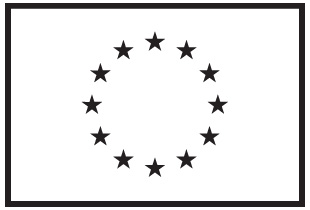 П Р Е Д Л О Г - З А К О Нза Судскиот совет на Република МакедонијаСкопје, декември  2018 година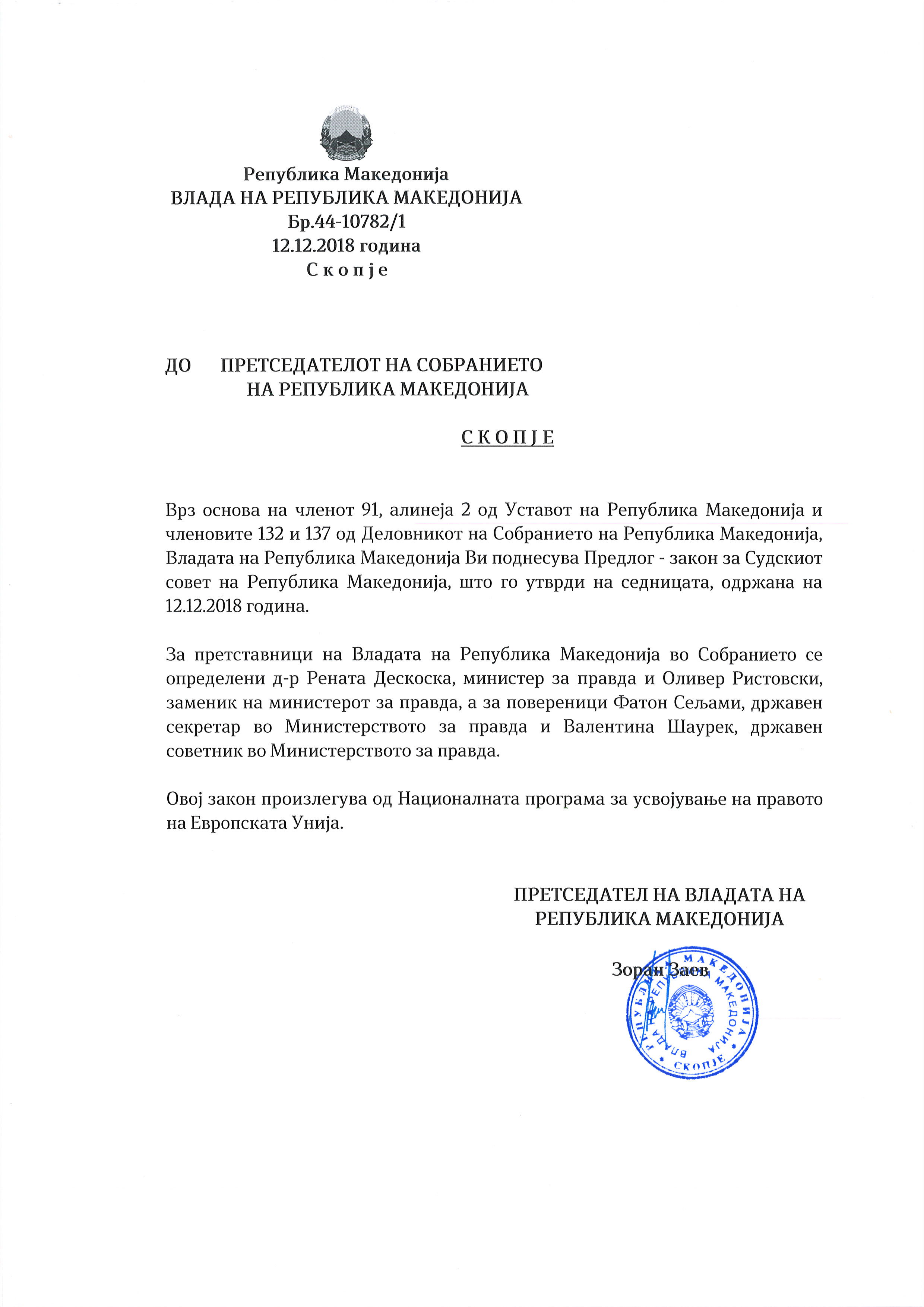 ВОВЕДI. ОЦЕНА НА СОСТОЈБАТА ВО ОБЛАСТА ШТО ТРЕБА ДА СЕ УРЕДИ И ПРИЧИНИ ЗА ДОНЕСУВАЊЕ НА ЗАКОНОТЗаконот за Судскиот совет на Република Македонија се донесе во 2006 година со цел за усогласувањето на оваа материја со Уставните амандмани од XXVIII и XXIX на Уставот на Република Македонија. Во ноември 2017 година се донесе Стратегијата за реформа на правосудниот сектор, а во која во делот на правосудството се прифатени и вгрдени сите препораки на релевантните меѓународни институции.Законот за Судскиот совет на Република Македонија беше менуван вкупно шест пати и со измените се интервенираше во одредбите за услови за член на Совет од редот на судиите, избор на судија на повисок суд, дисциплинската постапка како и во однос на критериумите и постапката за следeње и оценување на работата на судијата.Основната намера на Владата на Република Македонија за членство во Европската Унија налага продолжување на реформите во областа судство и целосно реформирање на судството.Согласно препораките дадени од Венецијанската комисија во делот на правосудството беа направени последните измени со кои се интервенираше во делот на дисциплинската постапка, односно таа се поедностави и  воедно се донесе Закон за престанување на важењето на законот за Советот за утврдување на факти и покренување на постапка за утврдување на одговорност на судија и неговата надлежност согласно препораките се пренесе на Судскиот совет.Согласно насоките во Стратефијата за реформа на правосудниот сектор, препораките на Венецијанската комисија и препораките на оценската мисија ТАИЕКС од април 2018 година  се пристапи кон изготвување  на Законот за Судскиот совет на Република Македонија. Со законот што се предлага се редифинираат условите за избор на судија во повиско суд, се воведува обврска на Судскиот Совет за следење на работата на судот и судијата, се редифинираат квалитативните критериум и наспрема квантитативните и се внесува одредба за одговорност на член на Судскиот совет на Република Македонија во вршењето на неговата функција.Текстот на Законот беше доставен на мислење на надлежните институции.Со оглед на тоа што потребните измени заедно со досега направените измени на постојниот закон надминуваат една третина од текстот, заради негова прегледност се пристапува кон донесување на измените во форма на нов закон.II. ЦЕЛИ, НАЧЕЛА И ОСНОВНИ РЕШЕНИЈАОсновна цел на Законот е вградување на препораките од Венецијанската комисија, ГРЕКО и оценската мисија на ТАИЕКС  за обука на судии и јавни обвинители во Република Македонија во делот на изборот и разрешувањето на судиите и претседателите на судовите, одговорност на членовите на Судскиот совет на Република Македонија како и во однос на  внесување мерливи квалитативни  и квалитативни критериуми за оценување на работата на судиите и претседателите на судот во сучај на нивно напредување. Воедно се внимаваше на целосна избалансираност на критериумите  во системот на оценувањето. Истовремено се интервенира и во однос на одребите за член на Совет со право на глас, рангирање на кандидати за избор на судии во повисок суд, се зајакнува одговорноста во работата на Советот и слично. Законот чие донесување се предлага се заснова врз следните начела:ЗаконитостСтручност и професионалностПочитување на стандардите на морал и етикаОдговорностТранспаренстностIII. ОЦЕНА НА ФИНАНСИСКИТЕ ПОСЛЕДИЦИ ОД ПРЕДЛОГОТ НА ЗАКОН ВРЗ БУЏЕТОТ И ДРУГИТЕ ЈАВНИ ФИНАНСИСКИ СРЕДСТВА.Донесувањето на Законот нема  фискални импликации врз Буџетот на Република Македонија.IV. ПРОЦЕНА НА ФИНАНСИСКИТЕ СРЕДСТВА ПОТРЕБНИ ЗА СПРОВЕДУВАЊЕ НА ЗАКОНОТ, НАЧИН НА НИВНО ОБЕЗБЕДУВАЊЕ, ПОДАТОЦИ ЗА ТОА ДАЛИ СПРОВЕДУВАЊЕТО НА ЗАКОНОТ ПОВЛЕКУВА МАТЕРИЈАЛНИ ОБВРСКИ ЗА ОДДЕЛНИ СУБЈЕКТИЗаконот нема да предизвика материјални обврски за други субјекти.V. ПРЕГЛЕД НА РЕГУЛАТИВА ОД ДРУГИ ПРАВНИ СИСТЕМИ И УСОГЛАСЕНОСТ СО ПРАВОТО НА ЕВРОПСКАТА УНИЈАПредлог законот за Судски совет на Република Македонија е реформски закон  целосно усогласен со препораките на Венецијанската комисија, ГРЕКО и оценската мисија на ТАИЕКС  за обука на судии и јавни обвинители.ПРЕДЛОГ-ЗАКОН ЗА СУДСКИОТ СОВЕТ НА РЕПУБЛИКА МАКЕДОНИЈАI. ОСНОВНИ ОДРЕДБИОсновањеЧлен 1Со овој закон се уредуваат постапката за изборот на Судскиот совет на Република Македонија, начинот на остварување на неговите функции, изборот, престанокот и разрешувањето на судија и судија поротник, постапката за утврдување на одговорност на судија или претседател на суд, утврдување нестручно и несовесно вршење на судиската функција, следењето и оценувањето на работата на судиите, начинот на работа и одлучување и други прашања поврзани со работата на Судскиот совет на Република Македонија.Цел на основањеЧлен 2Судскиот совет на Република Македонија (во натамошниот текст: Советот) е самостоен и независен орган на судството. Советот ја обезбедува и гарантира самостојноста и независноста на судската власт, преку остварување на своите функции согласно со Уставот и законите.Политичко дејствувањеЧлен 3(1) Се забранува политичко организирање и дејствување во Советот.(2) Членовите на Советот во вршењето на функциите на Советот не смеат да остваруваат партиска активност.(3) Советот со својата работа оневозможува политичко влијание во судството.Статус на СоветотЧлен 4(1) Советот има својство на правно лице.(2) Седиштето на Советот е во Скопје.Печат на СоветотЧлен 5(1) Советот има печат.(2) Печатот го содржи името Република Македонија, грбот на Република Македонија, називот и седиштето на Советот.(3) На зградата во која се наоѓа седиштето на Советот се истакнува називот и седиштето, грбот и знамето на Република Македонија.II. СОСТАВ И ПРЕТСЕДАТЕЛ НА СОВЕТОТСостав на СоветотЧлен 6(1) Советот е составен од 15 члена, од кои: - по функција членови на Советот се претседателот на Врховниот суд на Република Македонија и министерот за правда, - осум члена на Советот ги избираат судиите од своите редови.Тројца од избраните членови се припадници на заедниците кои не се мнозинство во Република Македонија, при што ќе се запази соодветната и правична застапеност на граѓаните кои припаѓаат на сите заедници, - тројца членови на Советот ги избира Собранието на Република Македонија со мнозинство гласови од вкупниот број пратеници, при што мора да има мнозинство гласови од вкупниот број пратеници кои припаѓаат на заедниците кои не се мнозинство во Република Македонија и - двајца членови на Советот предлага претседателот на Република Македонија, а изборот го врши Собранието на Република Македонија, од кои еден е припадник на заедниците кои не се мнозинство во Република Македонија.(2) Членовите на Советот по функција учествуваат во работата на Советот без право на глас.(3) Членовите на Советот по функција  не учествуваат во работата на седниците на Советот на кои се расправа и одлучува за поведена постапка за утврдување на одговорност, избор или разрешување на судија или претседател на суд.Мандат на членовите на СоветотЧлен 7(1) Избраните членови на Советот од редот на судиите имаат мандат од шест години со право на уште еден избор по истекот на најмалку шест години од престанокот на претходниот мандат во Судскиот совет.(2) Членовите на Советот избрани од страна на Собранието на Република Македонија имаат мандат од шест години со право на уште еден избор. (3) На претседател на Врховниот суд на Република Македонија и на министер за правда со престанок на функцијата им престанува и мандатот во Советот.(4) Мандатот на член кој е избран на дополнителни избори, поради предвремен престанок на мандатот на член на Советот на чие место е избран, трае шест години.(5) Мандатот на член на Советот избран од редот на судиите му престанува доколку судијата е разрешен од судиската функција.Избор и траење на мандатот на претседател на СоветотЧлен 8(1) Со работата на Советот раководи претседател.(2) Претседателот на Советот има заменик, кој го заменува во негово отсуство.(3) Претседателот на Советот и неговиот заменик се избираат од редот на членовите на Советот со мнозинство гласови од членовите со право на глас, со тајно гласање.(4) Мандатот на претседателот на Советот и на заменикот претседател на Советот трае две години без право на повторен избор.(5) За претседател и заменик претседател на Советот не можат да бидат избрани министерот за правда и претседателот на Врховниот суд на Република Македонија.III. ПОСТАПКА ЗА ИЗБОР НА ЧЛЕН НА СОВЕТОТОглас за член на СоветотЧлен 9(1) Претседателот на Советот е должен најдоцна три месеца пред истекот на мандатот на Советот или на член на Советот: - да распише оглас за избор на член на Советот од редот на судиите, - да го извести претседателот на Собранието на Република Македонија да распише оглас за избор на член на Советот што го избира Собранието и - да го извести претседателот на Република Македонија да му предложи на Собранието кандидат за член на Советот.(2) Во случај на предвремен престанок на мандатот од членот 7 став (4) на овој закон, претседателот на Советот ќе постапи согласно со ставот (1) од овој член во рок од 15 дена по престанокот на мандатот на членот на Советот.Времетраење на огласотЧлен 10(1) Огласот од членот 9 од овој закон се објавува во “Службен весник на Република Македонија” и во најмалку две јавни гласила од кои едно е на службен јазик различен од македонскиот кој го зборуваат најмалку 20% од граѓаните во Република Македонија.(2) Огласот трае 15 дена од денот на објавувањето во “Службен весник на Република Македонија”.(3) Од денот на распишувањето на огласот до денот на гласањето мора да поминат најмалку 30 дена.Услови за избор член на СоветотЧлен 11(1) На огласот за избор на член на Советот од редот на судиите може да се јави секој судија кој во моментот на објавување на огласот врши судиска функција и кој ги исполнува следниве услови: - да има најмалку шест години судиски стаж, - да  има позитивна оцена во работењето во  вршењето на судиската функција. - да ужива углед, да поседува интегритет за вршење на функцијата член на Совет и да поседува социјални способности за вршење на судиската функција, за што се спроведуваат тестови за интегритет и психолошки тестови и- да не му е изречена со правосилна одлука дисциплинска мерка намалување на плата во висина од 15% до 30% од месечната плата.(2) На огласот за избор на член на Совет по предлог на Собранието на Република Македонија може да се јави секое лице кое во моментот на објавувањето на огласот ги исполнува следниве услови: - да е државјанин на Република Македонија, - дипломиран правник со најмалку 15 години работно искуство во правната професија со положен правосуден испит и кое во вршењето на правната професија се истакнало со научна или професионална работа или со свое јавно делување,- да не е осуден со правосилна судска пресуда за кривично дело злоупотреба на службена должност и овластување во вршење на функцијата или друго кривично дело на безусловна казна затвор од најмалку шест месеци што го прави недостоен за  да ја врши функцијата член на Советот и - да ужива углед, да поседува интегритет за вршење на функцијата член на Совет и да поседува социјални способности за вршење на функцијата член на Совет, за што се спроведуваат тестови за интегритет и психолошки тестови.(3) За член на Советот по предлог на претседателот на Република Македонија, Собранието на Република Македонија може да избере лице кое во моментот на изборот ги исполнува следниве услови: - да е државјанин на Република Македонија, - дипломиран правник со најмалку 15 години работно искуство во правната професија со положен правосуден испит и кое во вршењето на правната професија се истакнало со научна или професионална работа или со свое јавно делување - да не е осуден со правосилна судска пресуда за кривично дело злоупотреба на службена должност и овластување во вршење на функцијата или друго кривично дело на безусловна казна затвор од најмалку шест месеци што го прави недостоен за  да ја врши функцијата член на Советот и - да ужива углед, да поседува интегритет за вршење на функцијата член на Совет и да поседува социјални способности за вршење на функцијата член на Совет, за што се спроведуваат тестови за интегритет и психолошки тестови.(4) Во случаите од ставовите (2) и (3) на овој член, за член на Советот не може да биде избрано лице кое во моментот на објавување на огласот врши судиска или јавнообвинителска функција или лице кое било разрешено од судиска или јавнообвинителска функција, освен ако Европскиот суд за човекови права утврдил прекршување на Европската конвенција за човековите права во постапката за разрешување, ниту лице кое во последните четири години било пратеник, член на Влада на Република Македонија или вршело функција во орган на политичка партија.(5) Членовите на Советот што ги избира Собранието на Република Македонија, како и членовите што ги избира Собранието на Република Македонија по предлог на претседателот на Република Македонија, се од редот на универзитетски професори по право, адвокати, поранешни судии на Уставен суд на Република Македонија, меѓународни судии и други истакнати правници.Член 12(1) Психолошкиот тест кој го спроведува Судскиот совет на Република Македонија има за цел по пат на проверка на социјалните способности да ги афирмира кандидатите за вршење на функцијата член на Совет.(2) Тестот за интегритет кој го спроведува Судскиот совет на Република Македонија се заснова врз постојните етички и професионални кодекси за вршење на функцијата судија и има за цел проверка на етичките и моралните вредности на кандидатот за вршење на функцијата судија и се состои од: - тест кој се спроведува во писмена форма и анонимно, врз основа на стандардно утврдена листа на прашања.(3) Судскиот совет на Република Македонија е должен при спроведувањето на психолошкиот тест и тестот за интегритет, да води сметка за заштита на личните податоци, угледот и достоинството на кандидатот, согласно со закон.(4) За спроведувањето на психолошкиот тест и првиот дел на тестот за интегритет, Судскиот совет на Република Македонија ангажира стручни лица од независна и целосно акредитирана професионална институција.(5) Психолошкиот тест се спроведува врз основа на меѓународно признати психолошки тестови кои се применуваат во најмалку една од земјите членки на Европската унија и ОЕЦД.(6) Формата и содржината на психолошкиот тест и тестот за интегритет, ги уредува Судскиот совет на Република Македонија.КандидатураЧлен 13(1) Кандидатите за член на Советот од редот на судиите својата кандидатура ја поднесуваат писмено до Советот.(2) Кон пријавата кандидатот доставува: - потврда за судискиот стаж, - биографски податоци за стручниот и професионалниот развој, - оцените за резултатите во работењето издадени од Советот, - податоци за учество во стручна и професионална едукација, издадени од Академијата за обука на судии и јавни обвинители, - положен тест за интегритет и психолошки тест и - изјава за која листа се пријавува.Комисија за подготвување на кандидатски листиЧлен 14(1) Советот од својот состав формира Комисија од три члена за подготвување на кандидатски листи (во натамошниот текст: Комисија).(2) Комисијата од навремено доставените кандидатури на кандидатите кои ги исполниле условите од членот 11 од овој закон изготвува кандидатски листи и ги објавува на веб страницата на Советот.(3) Кандидатските листи се подготвуваат по изборни единици, и тоа: - како општа листа за кандидат од Врховниот суд на Република Македонија, - како општа листа за кандидат од апелационо подрачје Скопје и од управните судови, - како општа листа за кандидат од апелационо подрачје Битола, - како општа листа за кандидат од апелационо подрачје Гостивар, - како општа листа за кандидат од апелационо подрачје Штип и - како единствена посебна листа на кандидати на судиите припадници на сите заедници кои не се мнозинство во Република Македонија за целата територија на Република Македонија.(4) Кандидатите кои не се евидентирани на кандидатските листи имаат право на приговор до Советот во рок од 48 часа од објавување на листите.(5) Советот на седница одлучува по приговорите и ги утврдува кандидатските листи од ставот 3 на овој член.(6) Утврдените кандидатски листи Советот ги доставува до Комисијата за спроведување на избори за членови на Советот од редот на судиите, во рок од 15 дена од завршувањето на огласот.Комисија за спроведување на избори на членови на Советот од редот на судиитеЧлен 15(1) Советот  формира Комисија за спроведување на избори на членови на Советот од редот на судиите (во натамошниот текст: Комисија за избор).(2) Комисијата за избор се состои од претседател, два члена и нивни заменици.(3) Претседателот на Комисијата за избор, еден член и нивните заменици се избираат од Здружението на судии на Република Македонија, а еден член и неговиот заменик се избираат од редот на претставниците на здруженијата и фондациите кои работат повеќе од пет години во областа на човековите права и владеење на правото.(4) Триесет дена пред гласањето за членови на Советот од редот на судиите, Советот на својата веб страница објавува повик до здруженијата и фондациите  од ставот (3) на овој член да номинираат по еден кандидат за член на Комисијата за избор.(5) Рокот за пријавување на кандидатите за членови на Комисијата за избор од здруженијата и фондациите од ставот 3 на овој член,  трае десет дена од денот на повикот.(6) Кандидат за член на Комисијата за избор може да биде лице кое завршило правни студии со стекнати 300 ЕКТС или VII/1 степен и кое не е осудено со правосилна судска пресуда за кривично дело  на безусловна казна затвор од најмалкушест месеци. (7) Советот ја утврдува исполнетоста на условите од ставовите (3) и (6) на овој член и утврдува листа на кандидати за Комисија за избор, од кои по пат на ждрепка се избираат двајца членови и нивни заменици.(8) Доколку на повикот од ставот (4) на овој член нема пријавено кандидати кои ги исполнуваат условите за член на Комисијата за избор, Советот се обраќа до Адвокатската комора на Република Македонија да предложи кандидати за член и/или заменик на Комисијата за избор кои ги исполнуваат условите од ставот (6) на овој член. (9) Комисијата за избор го подготвува изборниот материјал, формира изборни одбори и ги спроведува изборите на членови на Советот од редот на судиите.Член 16 Член на Комисија за подготвување на кандидатските листи не може да биде и член на Комисија за спроведување на избори на членови на Советот од редот на судиите и обратно.Избор по апелационите подрачјаЧлен 17 При изборот на членовите на Советот од редот на судиите се зема предвид следнава застапеност на членовите од подрачјата на сите апелациони судови, и тоа: - еден член се избира од апелационо подрачје Скопје, - еден член се избира од апелационо подрачје Битола, - еден член се избира од апелационо подрачје Гостивар, - еден член се избира од апелационо подрачје Штип, - еден член се избира од Врховниот суд на Република Македонија, - двајца членови се избираат од редот на судиите припадници на заедницата која е  повеќе од 20% од населението во Република Македонија од страна на сите судии запишани во Судскиот изборен именик и- еден член се избира од редот на судиите припадници на заедниците кои се  помалку од 20% од населението во Република Македонија од страна на сите судии запишани во Судскиот изборен именик.Судски изборен именикЧлен 18 (1) Судскиот изборен именик го води Судскиот совет и во него се содржани податоците за: - име и презиме на судијата, - единствен матичен број, - судот во кој ја врши судиската функција, - датумот кога прв пат е избран за судија, - националната припадност, - бројот на судската службена легитимација и - место за забелешка.(2) Судскиот совет, судскиот изборен именик го става на увид во судот и секој судија има право во рок од три дена по писмен пат да побара исправка на податоците.(3) Судскиот совет во рок од три дена од приемот на барањето од ставот (2) на овој член одлучува со решение. (4) Против решението од ставот (3) на овој член може да се поведе управен спор пред надлежниот суд во рок од 24 часа по приемот на решението.(5) Надлежниот суд од ставот (4) на овој член донесува одлука во рок од 48 часа.(6) Судскиот совет најдоцна во рок од 20 дена од денот на распишувањето на изборите го заклучува Судскиот изборен именик.Начин на спроведување на изборите на членови на Советот од редот на судиитеЧлен 19(1) Изборите за членови на Советот од редот на судиите се спроведуваат во ист ден.(2)Изборите се спроведуваат на изборни места со број и со седиште во сите судови во Република Македонија, согласно со Законот за судовите.(3) Изборите по изборни места ги спроведува Изборен одбор формиран со решение од Комисијата за избори.(4) Кандидат за член на Советот не може да биде член на Изборен одбор.(5) Изборниот одбор е составен од претседател и двајца членови од редот на судиите и/или стручните соработници од судот и нивни заменици.(6) Комисијата за избори е должна Изборниот одбор да го формира седум дена пред денот на гласањето.Изборен материјалЧлен 20(1) Изборниот материјал се состои од: - кутии за гласање и паравани, - обрасци за записници, - блок со гласачки ливчиња според изводот од Судскиот изборен именик, - листи на кандидати, - извод од Судскиот изборен именик и - друг материјал потребен за гласање.Гласачко ливчеЧлен 21(1) Општото гласачко ливче содржи: - назив на гласачкото ливче, - изборна единица и назив на изборното место, - сериски број кој се наоѓа на делот кој останува на кочанот и - име и презиме на кандидатите според азбучен ред.(2) Посебното гласачко ливче содржи: - назив на гласачкото ливче, - изборна единица и назив на изборното место, - сериски број кој се наоѓа на делот кој останува на кочанот, - име и презиме на кандидатите, според азбучен ред, - податоци за националната припадност на кандидатите и - судот од кој кандидатот се кандидира.(3) Комисијата за избор го подготвува образецот на гласачкото ливче согласно со овој член.Доставување на изборниот материјалЧлен 22Комисијата за избор го предава изборниот материјал на претседателот на Изборниот одбор најдоцна во рок од 24 часа пред одржување на изборите за што се составува записник.Спроведување на гласањетоЧлен 23(1) Гласањето се спроведува во работен ден.(2) Гласањето започнува во 8,00 часот и трае непрекинато до 15,00 часот.(3) Судиите гласаат за кандидатите од општата листа од своето апелационо подрачје и за единствената посебна листа.(4) Судиите на Врховниот суд на Република Македонија гласаат за општата листата на кандидат од Врховниот суд на Република Македонија и за единствената посебна листа.(5) Судиите се идентификуваат со судиска легитимација и гласаат тајно.(6) Во 15,00 часот гласачкото место се затвора, а на судиите што се затекнале во просториите им се овозможува да гласаат.(7) Избирачкиот одбор може да го затвори гласачкото место и пред истекот на рокот од ставот (1) на овој член, ако гласале сите судии запишани во изводот од Судскиот избирачки именик, но не смее да ја отвори гласачката кутија до 15 часот кога се затвораат сите гласачки места.Записник за гласањеЧлен 24(1) По затворање на гласачкото место Избирачкиот одбор најдоцна до 18,00 часот составува записник за текот и резултатот на гласањето и ја известува Комисијата за избор.(2) Во записникот се внесуваат податоци: - за вкупниот број на излезени гласачи што гласале, - за вкупниот број на гласови што ги добил секој кандидат, - за бројот на неважечки ливчиња и - забелешка за текот на гласањето.(3) Избирачкиот одбор во рок од 24 часа го доставува записникот со резултатите од гласањето и другиот избирачки материјал до Комисијата за избор.Неважечко гласачко ливчеЧлен 25Гласачкото ливче е неважечко доколку не е пополнето или има заокружено поголем број на кандидати од бројот што се избира според изборната единица или на друг недвосмислен начин не може со сигурност да се констатира вољата на избирачот.Изборен резултатЧлен 26(1) Комисијата за избор ги сумира резултатите од изборните места и го утврдува изборниот резултат во изборните единици најдоцна во рок од 48 часа од моментот на затворање на изборите и е должна преку веб страницата на Советот да обезбеди јавноста директно да го следи сумирањето на изборниот резултат, а во случај да не може да се обезбеди директен пренос од технички причини, должна е да обезбеди снимање на истиот и најдоцна следниот ден да ја постави снимката на својот веб страница.(2) За избран член на Советот се смета кандидатот што добил најголем број гласови по изборни единици.(3) Ако повеќе кандидати добиле најмногу и еднаков број гласови од една изборна листа, изборите за овие кандидати ќе се повторат во рок од седум дена од денот на гласањето.(4) Комисијата за избор на избраните членови на Советот од редот на судиите им издава уверение.(5) Формата и содржината на уверението ќе ги пропише со акт министерот за правда.Постапка за заштита на избирачкото право на кандидат Член 27(1) Секој кандидат може во рок од пет часа по завршувањето на гласањето до Комисијата за избори да поднесе приговор за текот на гласањето за член на Совет. (2) Секој кандидат може во рок од пет часа од објавувањето на резулатите од гласањето за член на Совет до Комисијата за избори да поднесе приговор на постапката за сумирање и утврдување на резултатите од гласањето. (3) Комисијата за избори е должна во рок од 12 часа по приемот на приговорот од ставовите (1) и (2) на овој член да донесе одлука. (4) Против одлуката на Комисијата за избори од ставот (3) на овој член во рок од 24 часа од приемот на одлуката може да се поднесе тужба за поведување на управен спор пред надлежен суд. (5) По тужбата од ставот (4) на овој член надлежниот  суд одлучува во рок од 48 часа од денот на нејзиниот прием.Постапка за заштита на избирачко право на избирачЧлен 28(1) Секој избирач на кого му е повредено избирачкото право во постапката при спроведување на гласањето може во рок од 5 часа по завршувањето на гласањето до Комисијата за избори да поднесе приговор. (2) Комисијата за избори е должна во рок од 12 часа по приемот на приговорот да донесе одлука. (3) Против одлуката на Комисијата за избори во рок од 24 часа од приемот на одлуката може да се поднесе тужба за поведување на управен спор пред надлежен суд.(4) По тужбата од ставот (3) на овој член судот одлучува во рок од 48 часа од денот на нејзиниот прием.Седница на Собранието на која се избираат членови на СоветотЧлен 29(1) На иста седница на Собранието на Република Македонија се врши изборот на членови на Советот што ги избира Собранието по предлог на надлежното работно тело на Собранието на Република Македонија од редот на кандидатите кои се јавиле на огласот и по предлог на претседателот на Република Македонија.(2) Седницата на Собранието на Република Македонија на која се избираат членовите од ставот (1) на овој член е итна и ќе се одржи во рок од најмногу 30 дена од изборот на членови за Советот што се избираат од страна на сите судии.Свечена изјаваЧлен 30(1) Избраните членови на Советот и членовите по функција даваат свечена изјава пред претседателот на Собранието на Република Македонија.(2) Свечената изјава гласи: “Изјавувам и се колнам дека функцијата член на Судски совет на Република Македонија ќе ја вршам совесно, одговорно и чесно и ќе ги почитувам Уставот на Република Македонија, законите и меѓународните договори ратификувани во согласност со Уставот на Република Македонија”.(3) Свечената изјава новоизбраните членови ја потпишуваат.(4) На новоизбраниот член му се дава примерок од потпишаната свечена изјава.Конституирање на СоветотЧлен 31(1) Конститутивната седница се одржува во рок од 30 дена од изборот на мнозинството членови на Советот.(2) Конститутивната седница ја свикува претседателот на претходниот Судски совет, а доколку во рокот од ставот (1) на овој член претседателот на претходниот состав на Советот не ја свика конститутивната седница, членовите на Советот се собираат триесетиот ден од од денот на изборот во 10.00 часот  и го конституираат Советот.(3) Со конститутивната седница претседава најстариот член на Советот, до изборот на претседател на Советот.Престанок на мандат на член на СоветотЧлен 32(1) На член на Советот му престанува мандатот: 1) со истекот на времето за кое е избран; 2) по негово барање; 3) ако е разрешен од судиската функција согласно закон; 4) ако е осуден со правосилна судска пресуда за кривично дело злоупотреба на службена должност и овластување во вршење на функцијата или друго кривично дело на безусловна казна затвор од најмалку шест месеци што го прави недостоен за вршење на функцијата член на Советот; 5) ако на член на Советот му се утврди трајна неспособност за вршење на функцијата и 6) ако е избран на друга јавна функција или професија.(2) Во случајот од ставот (1) точка 2) на овој член мандатот престанува кога Советот, односно Собранието на Република Македонија на седница ќе ја усвои оставката.(3) Во случајот од ставот (1) точката 3) на овој член мандатот  на член на Советот престанува со правосилноста на одлуката за разрешување  на судијата од судиската функција.(4) Во случајот од ставот (1) точка 4) на овој член мандатот престанува со денот на правосилноста на пресудата.(5) Во случајот од ставот (1) точка 5) на овој член мандатот престанува кога Советот на седница ќе утврди исполнување на условот врз основа на претходно спроведена постапка, односно кога Собранието на Република Македонија по предлог на Советот ќе утврди и ќе изгласа исполнување на услов престанок на мандатот за член на Советот избран од Собранието.(6) Во случај од ставот (1) точка 6) на овој член мандатот престанува со изборот на друга функција или професија.Времено оддалечување од вршење на функцијата член на СоветЧлен 33(1) Член на Советот може да се оддалечи од вршењето на функцијата член на Совет ако: - е одобрен обвинителен акт во случаите од член 32 став (1) точка 4) од овој закон или-ако е поведена постапка за  дисциплинска одговорност на членот на Советот.(2) Одлука за времено оддалечување од функцијата член на Советот донесува Советот со двотретинско мнозинство гласови од вкупниот број членови со право на глас при што од седницата и од гласањето се иззема членот на Советот против кој е поведена постапката.Изземање на  член на СоветотЧлен 34(1) Член на Советот не учествува во работа на Советот во постапки во кои се одлучува за судија, претседател на суд, кандидат за судија или кандидат за претседател на суд со кој е во:1)Брачна или вонбрачна заедница2)Роднинска врска по права линија до било кој степен, а во странична до четврт степен,3) Роднинска врска по сватовство до втор степен,4) Однос на посвоеник или посвоител или лице со кое живее во иста семејна заедница.(2) Член на Совет избран од редот на судиите не учествува во работата на Советот кога е поведена постапка за утврдување на негова одговорност како судија или како член на Советот. (3) Член на Советот  е должен веднаш да престане со својата работа во постапките од надлежност на Советот во моментот на осознавање за постоење на причините од ставот (1) на овој член и за тоа да го извести Советот. (4) Член на Советот,  освен во случаите предвидени во ставот (1) на овој член, доколку во вршењето на својата функција дознае за постоење на околности кои може да предизвикаат сомневање во неговата непристрасност, должен е веднаш за тоа да го извести Советот, кој ќе донесе соодветна одлука.(5) Ако членот на Советот не постапи согласно  ставот (3) на овој член, тогаш за него може да биде поведена дисциплинска постапка.Основи за поднесување на барање за дисциплинска  постапка за член на СоветЧлен 35(1) Образложено барање за поведување на постапка за дисциплинска одговорност на член на Совет, до Судскиот совет може да поднесат најмалку 20 судии или најмалку една третина од вкупниот број членови на Судскиот совет со право на глас, ако членот на Советот:     -влијае врз независноста на судиите и врши притисок во врска со одлучувањето по одредени предмети;     - ја занемарува и не ја извршува својата функција во работата на Советот;      	    - ако одбие да поднесе изјава за имотна состојба и интереси согласно закон; или	- ги прекрши правилата за изземање во ситуации во кои членот на Советот знаел или требало да знае за постоење на некоја од основите за изземање предвидени со овој закон.(2) Членот на Советот се разрешува од функцијата согласно основите предвидени во ставот (1) на овој член ако повредата е сторена:- со намера или очигледна небрежност по вина на членот на Советот без оправдани причини и- повредата предизвикала тешки последици.(3) Постапката за утврдување на одговорност на член на Совет се спроведува согласно одредбите од овој закон кои ја уредуваат постапката за утврдување на одговорност на судија или претседател на суд.(4) Одлуката за разрешување на член на Советот ја донесува Советот со најмалку осум гласови од членовите со право на глас, при што за разрешувањето мора да гласале најмалку двајца членови избрани од судиите и двајца членови избрани од Собранието на Република Македонија.(5) Мандатот на членот на Совет престанува со денот кога е донесена одлуката за разрешување на членот на Советот.IV. НАДЛЕЖНОСТ, ОРГАНИЗАЦИЈА И НАЧИН НА РАБОТА НА СОВЕТОТНадлежностЧлен 36(1) Советот е надлежен да: -  ги избира и разрешува судиите, -  ги избира и разрешува претседателите на судовите, -  утврдува престанок на судиската функција, -  избира и разрешува судии поротници, -  ја следи и оценува работата на судиите, - одлучува за дисциплинска одговорност  на член на Советот,-  одлучува за утврдување на  одговорност на судија и претседател на суд, - одлучува за одземање на имунитет на судија, - одлучува по барање за одобрување на притвор на судија, - предлага двајца судии на Уставниот суд на Република Македонија од редот на судиите, -  го разгледува годишниот извештај на Врховниот суд на Република Македонија за утврдените начелни ставови и начелни правни мислења по прашања од значење за обезбедување на единство во примена на законите, -  одлучува за времено оддалечување на судија од вршење на судиска функција и член на совет од вршење на функцијата член на совет.,  -  го утврдува бројот на потребните судиски места по судови, -  ги разгледува и оценува тримесечните и годишните извештаи за работа на судовите и истите јавно да ги објави на својата веб страница,  -  постапува по претставки и поплаки на граѓаните и правните лица за работата на судиите, претседателите на судовите и судовите, -  се грижи за угледот на судиите и довербата на граѓаните кон судството, -  поднесува годишен извештај за работата, -  донесе деловник и други општи акти со кои ги уредува работите од својата надлежност; -  утврдува ориентационен број на предмети што треба да ги реши судијата месечно и - врши и други работи утврдени со закон.(2) Советот задолжително најмалку еднаш во месецот одржува седница на која расправа поединечно по сите преставки и поплаки поднесени од граѓаните и правните лица за работата на судиите, претседателите на судовите и судовите, како и за одолжување на судските постапки и одлучува за секоја одделна претставка и поплака, најдолго во рок од 60 дена од денот на нивниот прием во Советот.(3) Седницата на Советот од ставот (2) на овој член е јавна.(4) Советот донесува годишна програма за работа со акциски план најдоцна до 15 декември тековната година за наредната година.Годишна програма за работаЧлен 37Годишната програма за работа на Советот содржи: - мерки и активности за унапредување на независноста на судството, - мерки и активности за зголемување на ефикасноста на судството, - план за континуирано следење на работата на судовите, - проекција за слободни судиски места и запазување на принципот на соодветна и правична застапеност на припадниците на заедниците кои не се мнозинство во Република Македонија, - следење на препораките и предложените мерки од анализите на тримесечните и годишните извештаи за работата на судовите, - други работи од областа на неговата надлежност за кои ќе оцени дека треба да бидат содржани во Годишната програма за работа на Советот.Работа на седнициЧлен 38(1) Работите од своја надлежност, Советот ги разгледува и за нив одлучува на седница.(2) Претседателот на Советот ги свикува седниците и со нив раководи.(3) Претседателот е должен да свика седница и по предлог на најмалку пет члена на Советот.(4) Седница може да се одржи ако е присутно мнозинството од вкупниот број членови, со право на глас доколку со овој закон поинаку не е определено.(5) Предлогот на дневниот ред се утврдува со мнозинство гласови од присутните членови со право на глас.(6) Поканата за седница со предлог на дневниот ред и со материјалите се доставува до членовите на Советот најмалку седум дена пред одржувањето на седницата.(7) Поради итни и неодложни работи, седницата на Советот може да се закаже и одржи и во пократок рок од рокот утврден во ставот 6 на овој член.Јавност во работатаЧлен 39(1) Седниците на Советот се јавни.(2) Јавноста може да биде исклучена само со одлука на Советот заради заштита на угледот и интегритетот на судијата или кандидатот за судија. За исклучување на јавноста од седниците, Советот одлучува со двотретинско мнозинство гласови од вкупниот број членови на Советот со право на глас.(3) Во случај кога Советот одлучил за исклучување на јавноста од седницата, претседателот на Советот е должен да ја извести јавноста за причините за исклучување на јавноста и во случај ако на истата седница донесува одлука со гласање, гласањето за одлуката е јавно.(4) Кога Советот одлучува за избор на претседател на суд или избор на судија јавноста не може да биде исклучена во ниеден случај.(5) Советот составува записник од гласањето за одлуката од ставот 4 на овој член и истиот јавно го објавува на веб страницата на Советот.(6) За работата на седницата на Советот се води записник и се снима тонски запис. Усвоениот записник се објавува на веб страницата на Советот.Претседател на СоветотЧлен 40(1) Претседателот на Советот: - го претставува Советот, - претседава и раководи со седниците, - учествува во работата и во одлучувањето на Советот, - ги потпишува одлуките, предлозите, решенијата и другите акти на Советот и се грижи за нивно извршување и - се грижи за спроведување на Деловникот на Советот и врши и други работи определени со закон и Деловникот.Еднаквост на членовите на СоветотЧлен 41Членовите на Советот со право на глас во вршењето на функцијата член на Советот се еднакви во правата и обврските.Член 42Член на Советот додека трае неговиот мандат, не може да биде избран за судија, за судија во повисок суд, за претседател на суд или за судија на Уставен суд на Република Македонија.Права, обврски и одговорности на член на СоветотЧлен 43(1) Член на Советот со право на глас ги има следниве права, обврски и одговорности: - учествува во работата и во одлучувањето на Советот, - дава иницијативи, предлози и мислења по прашања од надлежност на Советот, - учествува во работата на работните тела на Советот во кој е избран, - по заклучок на Советот остварува увид во работата на судија и презема други дејствија и за тоа му поднесува извештај на Советот, - одговорен е за повреда на Уставот и закон во врска со вршење на функцијата во Советот и - врши и други работи определени со овој закон.(2) Министерот за правда како член на Советот ги има истите права, обврски и одговорности, како и членовите со право на глас од ставот 1 на овој член, освен правото на одлучување од ставот (1) алинеја 1 и остварувањето увид во работата на судија по заклучок на Советот и преземање други дејствија од ставот (1) алинеја 4 на овој член.Деловник за работа на СоветотЧлен 44(1) Советот донесува Деловник за работа со двотретинско мнозинство гласови од вкупниот број членови со право на глас.(2) Со Деловникот за работа на Советот се уредува постапката и начинот на работа на Советот, и други прашања од надлежност на Советот.(3) Деловникот за работа се објавува во “Службен весник на Република Македонија”.V. ИЗБОР, ПРЕСТАНОК И РАЗРЕШУВАЊЕ НА СУДИЈА И СУДИЈА-ПОРОТНИКУтврдување на слободни судиски места во основните судовиЧлен 45(1) Советот со одлука врз основа на анализа го утврдува бројот на слободните судиски места за основните судови во Република Македонија, земајќи ги предвид вкупниот број на слободни места за судии во основните судови, како и проекцијата за потребите од местата кои ќе се пополнуваат по завршување на почетната обука.(2) Одлуката од ставот (1) на овој член Советот ја донесува со мнозинство гласови од вкупниот број членови со право на глас и ја доставува до Академијата за судии и јавни обвинители најдоцна до 31 март во годината во која одлуката е донесена.Огласување на избор за судијаЧлен 46(1) Советот донесува одлука за објавување на оглас за избор на судија веднаш по упразнување на судиското место, или по утврдена потреба за судиско место.(2) Во одлуката за објавување на огласот за избор на судија се наведува и потребната специјализација (кривична, граѓанска, стопанска, управна област или друга покарактеристична област од делокругот на работата на судот) за пополнување на празното судиско место, а согласно со претходно доставеното барање од страна на судот до Советот со кое се бара пополнување на судиско место.(3) Огласот се објавува во “Службен весник на Република Македонија” и во најмалку два дневни весника од кои еден на друг јазик различен од македонскиот што го зборуваат најмалку 20% од граѓаните во Република Македонија и трае 15 дена од денот на објавувањето во “Службен весник на Република Македонија”.Избор на судија на основен судЧлен 47(1) Советот избира судија на основен суд од ранг-листата на кандидати доставена од Академијата за судии и јавни обвинители што се јавиле на огласот.(2) Советот изборот на судија во основните судови од редот на кандидатите што ја завршиле обуката на Академијата за судии и јавни обвинители утврдена со закон, го врши редоследно според постигнатиот успех утврден во конечната ранг-листа по година на завршување на обуката.(3) Судија  на еден основен суд кој се пријавил на огласот за судија  на друг основен суд, Советот може да го избере доколку на огласот не се јавил кандидат од Академијата за судии и јавни обвинители.Критериуми за избор на судија на повисок судЧлен 48(1) Советот избира судија во Апелационен суд, Управниот суд, Вишиот управен суд и Врховниот суд на Република Македонија од пријавените кандидати на огласот што ги исполнуваат условите и критериумите предвидени во Законот за судовите и овој закон на начин што пријавените кандидати ги рангира според потребната специјализација за пополнувањето на судиско место.(2) Советот за судија ќе избере лице кое има највисоки стручни и професионални квалитети, кое ужива углед во вршењето на судиската функција, а врз основа на следниве критериуми: 1) стручното знаење и специјализација во струката и учеството во континуирана обука; 2) односот кон работата, при што се зема предвид почитувањето на законските рокови за преземање на процесните дејствија, почитувањето на законските рокови за донесување, објавување и изготвување на одлуките, односот меѓу бројот на потврдени, укинати или преиначени одлуки во однос на вкупниот број на решени предмети, бројот на решени предмети во однос со ориентациониот број на предмети што треба да ги реши судијата месечно утврден од Советот; 3) способност за разрешување на правните прашања, при што се зема предвид достигнатиот степен на правилноста и законитоста на судското одлучување и утврдување, пред сe, во постапките со правните средства; 4) чувањето на угледот на судијата и судот, што се утврдува од начинот на водењето на постапката, комуникацијата со странките и другите органи, чувањето на независноста, непристрасноста, доверливоста, значајноста и однесувањето кон работата и надвор од неа; 5) способност за усно и писмено изразување, што се огледа преку изготвените одлуки и судското стручно дејствување; 6) преземањето дополнителна работа во вршење на судиската функција со учество во решавање на заостанати предмети; 7) преземање дополнителна работа при вршење на судиската функција преку менторство, едукација и слично; 8) односот со соработникот и судската администрација и 9) должина на судиски стаж.(3) Доколку кандидатот е од редот на судиите, Советот прибавува мислење од судот и спроведува анонимна анкета на вработените во судот каде што кандидатот ја извршува судиската функција.(4) Претседателот на судот врз основа на одржаната седница на судиите го доставува мислењето до Советот.(5) Начинот на рангирање на кандидатите го уредува Советот со подзаконски акт.(6) Начинот на спроведување на анкетата од ставот (3) на овој член го уредува Советот.Одлука за избор на судијаЧлен 49(1) За избор на судија, Советот расправа и одлучува на седница на која присуствуваат најмалку две третини од членовите на Советот со право на глас.(2) За судија е избран кандидатот кој добил две третини гласови од вкупниот број на членови на Советот со право на глас.(3) Секој член на Советот со право на глас е должен јавно на седница на Советот да ја образложи својата одлука за избор на судија.(4) Советот е должен писмено да го извести секој кандидат за одлуката за избор на судија.(5) Кандидатот кој не е избран за судија има право на жалба во рок од осум дена од приемот на известувањето до Советот за жалба при Врховниот суд на Република Македонија.Правична и соодветна застапеност во изборот на судии претседатели на судовиЧлен 50(1) Кога Советот избира судија и претседател на основен суд и апелационен суд кој се наоѓа на подрачје на единица на локална самоуправа каде што 20% од граѓаните зборуваат службен јазик различен од македонскиот, одлучува согласно со членот 49 од овој закон, при што мора да има мнозинство гласови од присутните членови кои припаѓаат на заедниците кои не се мнозинство во Република Македонија.(2) Кога Советот избира претседател и судија на Управен суд, Виш управен суд и Врховниот суд на Република Македонија, одлучува согласно со членот 49 од овој закон, при што мора да има мнозинство гласови од присутните членови кои припаѓаат на заедниците кои не се мнозинство во Република Македонија.Избор на претседател на судЧлен 51(1) Советот избира претседател на суд од пријавените кандидати судии на оглас за избор на претседател на суд со двотретинско мнозинство гласови од вкупниот број членови на Советот со право на глас.(2) Советот за претседател ќе избере лице кое ги исполнува условите и критериуми утврдени со Законот за судовите.(3) Секој член на Советот со право на глас е должен јавно на седница на Советот да ја образложи својата одлука за избор на претседател на суд.(4) Советот е должен писмено да го извести секој кандидат за одлуката за избор на претседател на суд.(5) Кандидатот кој не е избран за претседател на суд има право на жалба во рок од осум дена од приемот на известувањето до Врховниот суд на Република Македонија.Повторно огласување на изборЧлен 52Доколку по спроведена постапка за избор на судија или претседател на суд, Советот утврди дека нема пријавено кандидат или сите пријавени кандидати се оценети со негативна оценка, ќе донесе одлука за повторно огласување на избор на судија, односно претседател на суд.Избор и разрешување на судии-поротнициЧлен 53(1) Советот избира и разрешува судии-поротници по предлог на претседателот на надлежниот основен и апелационен суд.(2) Советот го утврдува бројот на судиите-поротници по предлог на претседателот на судот за кој се избираат судиите-поротници.(3) Кога Советот избира судија-поротник во суд кој се наоѓа на подрачје на единица на локална самоуправа каде што 20% од граѓаните зборуваат службен јазик различен од македонскиот, одлучува со мнозинство гласови од присутните членови, при што мора да има мнозинство гласови од присутните членови кои припаѓаат на заедниците кои не се мнозинство во Република Македонија.Престанување на судиска функцијаЧлен 54Советот со решение ќе утврди престанок на судиска функција на судија, кога е исполнет некој од основите утврдени со Уставот, на начин определен со овој закон, и тоа: 1) по барање на судијата; 2) ако трајно ја загуби способноста за вршење на судиска функција; 3) ако ги исполни условите за старосна пензија; 4) ако е осуден со правосилна судска пресуда за кривично дело на безусловна казна затвор од најмалку шест месеца или му е изречена забрана за вршење на професија, дејност или должност и 5) ако е избран или именуван на друга јавна функција, освен во случаи на мирување утврдени со закон, со денот на изборот или именувањето на друга јавна функција или професија.Престанок на судиска функција по барање на судијаЧлен 55Советот донесува решение за престанок на судиската функција на судија, кога сам ќе го побара тоа, без посебно да ги испитува причините на барањето.Престанок на судиска функција поради трајно губење на способност за нејзино вршењеЧлен 56(1) Советот со решение ќе утврди престанок на судиска функција на судија, поради трајно губење на способноста за вршење на судиската функција .(2) Трајното губење на способноста за вршење на судиската функција се утврдува врз основа на документација со наод, оцена и мислење на надлежна здравствена комисија.(3) Постапка за утврдување на трајно загубената способност за вршење на судиска функција, Советот поведува по службена должност кога сам ќе дојде до такво сознание, или кога таква иницијатива ќе даде претседателот на судот во кој судијата ја врши функцијата или претседателот на повисокиот суд или општата седница на Врховниот суд на Република Македонија.(4) Постапката за поведување и утврдување на трајно загубената способност, поблиску се уредува со правилник што го донесува Советот.Престанок на судиска функција со исполнување на услови за старосна пензијаЧлен 57(1) Судиската функција престанува со исполнување на услови за старосна пензија согласно закон, при што судијата може да го продолжи мандатот согласно прописите за работните односи со доставување изјава до Судскиот совет.(2) Советот престанокот, односно продолжувањето на судиската функција согласно со ставот (1) на овој член со решение го констатира на првата наредна седница.Престанок на судиска функција поради сторено кривично дело или прекршокЧлен 58(1) Советот со решение ќе утврди престанок на судиската функција на судија кога судијата е осуден за сторено кривично дело на безусловна казна затвор од најмалку шест месеца или  му е изречена прекршочна санкција забрана за вршење на професија, дејност или должност за дело поврзано со злоупотреба на судиската функција, по правосилноста на пресудата со која е изречена оваа казна, односно прекршок.(2) Првостепениот суд што ја донел одлуката од ставот (1) на овој член без одлагање ќе достави до Советот примерок од пресудата.Престанок на судиска функција поради избор или именување на друга јавна функцијаЧлен 59(1) Советот со решение ќе утврди престанок на судиска функција на судија кога е избран или именуван на друга јавна функција, освен во случај кога со закон е предвидено мирување на судиска функција, со денот на изборот, односно именувањето.(2) Органот кој го избрал, односно именувал судијата на друга јавна функција е должен на Советот веднаш да му го достави актот за именување, односно избор.Основи за разрешување на судијаЧлен 60Судијата се разрешува од судиската функција: 1) поради сторена потешка дисциплинска повреда пропишана со закон што го прави недостоен за вршење на судиската функција и 2) поради нестручно и несовесно вршење на судиската функција, утврдено со закон.Постапка за утврдување на одговорност на судија или претседател на судЧлен 61(1) Постапката за утврдување на одговорност на судија или претседател на суд (во натамошниот текст: постапката) се поведува во рок од шест месеци од денот на осознавање на сторената повреда, но не подоцна од три години од денот на сторувањето на повредата.(2) Постапката е итна и од доверлив карактер, се води без присуство на јавноста и со почитување на угледот и достоинството на судијата или претседателот на судот при што се води сметка за заштита на личните податоци на судијата или претседателот на судот согласно со прописите за заштита на личните податоци.(3) По барање на судијата или претседателот на судот, Советот ќе одлучи постапката да биде јавна.(4) По барање на судијата или претседателот на судот, на седницата може да присуствува и претставник од Здружението на судии.Барање за поведување на постапка за утврдување на одговорност на судија или претседател на судЧлен 62(1) Образложено барање за поведување на постапка за утврдување на одговорност на судија или претседател на суд (во натамошниот текст: барањето) се доставува до Советот и содржи: име и презиме на судијата или претседателот на суд, адреса и место на живеење, во кој суд ја врши функцијата, опис на повредата, законски назив на повредата со наведување на одредби од Законот за судовите и предлог докази што треба да се изведат на расправата.(2) Со барањето се доставуваат и доказите на кои се заснова барањето.Комисија за утврдување на одговорност на судија или претседател на судЧлен 63(1) Поднесеното барање за утврдување на одговорност на судија или претседател на суд се доставува до член на Советот-известител (во натамошниот текст: известителот), кој се одредува по азбучен ред и кој во рок од пет дена од приемот на барањето оценува дали истото е навремено и целосно и го доставува до Советот на натамошно постапување.(2) Советот е должен да постапи по барањето во рок од седум дена од приемот на барањето и доколку оцени дека истото е ненавремено или нецелосно, ќе го отфрли со одлука.(3) Кога Советот ќе одлучи дека барањето е навремено и целосно од членовите на Советот со право на глас по пат на ждрепка формира Комисија за утврдување на одговорност на судија или претседател на суд (во натамошниот текст: Комисијата)  составена од три членови од кои два се од редот на членовите избрани од страна на судиите, а еден е од редот на членовите избран од страна на Собранието на Република Македонија. Претседателот на Комисијата се избира од редот на членовите на Комисијата.(4) Член на Советот кој е подносител на барањето,  не може да биде известител, ниту член на Комисијата од ставот (3) на овој член. (5) Кога Советот утврдува одговорност на судија или претседател на суд кој припаѓа на заедниците кои не се мнозинство во Република Македонија, во Комисијата  од ставот (3) на овој член, еден член мора да биде припадник од заедниците кои не се мнозинство во Република Македонија.(6) Комисијата е должна да ја заврши постапката  за утврдување на одговорност на судија или претседател на суд во рок од три месеци од денот на приемот на барањето.Прибавување податоци и доказиЧлен 64(1) Комисијата прибавува податоци и докази кои се од интерес за утврдување на состојбата во врска барањето. (2) Доколку податоците и доказите од ставот (1) на овој член се наоѓаат кај државен орган,  орган на единицата на локалната самоуправа или кај физичко или правно лице на кое му е доверено вршење на јавни овластувања, истите се должни без надомест да ги достават до Советот во рокот определен во барањето од став (1) на овој член.(3) Доколу Комисијата  утврди постоење на  основи за поведување на постапка ќе  му достави предлог-одлука  на Советот, кој е должен да одлучи  во рок од седум дена од денот на доставувањето на одлуката, за отфрлање или прифаќање на предлог- одлуката.ДоставаЧлен 65(1) Доколку е донесена одлука за прифаќање на предлогот и поведување на постапка од член 64 од овој закон, Комисијата  го  доставува  барањето и доказите  лично  до  судијата   или претседателот на суд против  кој  е поднесено, преку архивата на судот во кој ја врши судиската функција или со препорачана пратка на домашната адреса. (2) Ако судијата не се затече на местото на достава од ставот (1) на овој член му се остава писмено известување за местото и времето за подигање на барањето, и истото се смета за уредна достава.(3) Судијата или претседателот на суд може писмено да одговори на наводите во барањето или да даде усна изјава на записник во рок од осум дена од денот на добивањето на барањето. (4) Судијата или претседателот на суд против кој е поднесено барање има право на бранител којшто самиот го известува и го обезбедува за расправата.  (5) Заедно со одговорот на барањето судијата или претседателот на суд ги доставува сите докази врз основа на кои го  заснова својот одговор на барањето.  (6) Судијата или претседателот на суд во одговорот на барањето е должен да ја наведе адресата на која ќе му се доставуваат писмената во текот на постапката по писмен пат со препорачана пратка, како и електронската адреса на која писмената ќе му се доставуваат по електронски пат.(7) Доколку судијата или претседателот на суд не се затече на адресата наведена во одговорот на барањето каде што треба да се изврши доставување на писменото, доставувачот ќе остави писмено известување заради примање на писменото со кое се известува да дојде во определен ден и час во определена просторија на Советот за прием на писменото. Ако судијата или претседател на суд не постапи по известувањето се смета дека доставувањето е извршено на денот и часот наведени во известувањето. (8) Доставувањето  по електронски пат се врши согласно одредбите од Законот за парничната постапка.Извештај на КомисијатаЧлен 66(1) Комисијата во рок од 15 дена од денот на  завршувањето на расправата поднесува Извештај за констатираната состојба по барањето со предлог одлука до Советот да одлучи да ја запре постапката или да изрече мерка заради постоење на одговорност на судијата или претседател на суд.(2) Доколку Комисијата предложи изрекување на мерка заради постоење на одговорност на судија или претседател  на суд во Извештајот доставува и предлог-одлука за видот на дисциплинската мерка или предлог-одлука за разрешување на судија или претседател на суд.(3) Извештајот треба да ги содржи сите списи и акти што во текот на постапката Комисијата ги имала на располагање, изјаснувањето на судијата или претседателот на судот, описот на спроведените дејствија, како и образложен предлог за одлучување на Советот.(4) Сите списи по предметот мора да бидат достапни на членовите на Советот.Времено оддалечувањеЧлен 67Комисијата може со Извештајот со предлог одлуката за основаност на барањето да достави и предлог одлука до Советот времено да го оддалечи судијата или претседателот на судот од вршење на судиската функција, согласно со Законот за судовите.Расправање по барањетоЧлен 68(1) На расправата пред Советот претседателот на Комисијата го образложува Извештајот со предлог одлуката.(2) Советот на седница расправа по Извештајот на комисијата и по завршување на расправата одлучува за запирање на постапката или за изрекување на мерка заради утврдување на одговорност на судија.(3) Претседателот и членовите на Комисијата учествуваат во расправата пред Советот, но истите се изземени од гласањето за конечната одлука.(4) Доколку член на Совет е подносител на барањето истиот не присуствува на расправата пред Советот и се иззема од гласањето за конечната одлука.(5) Одлуката од ставот (2) на овој член Советот ја донесува со мнозинство гласови од вкупниот број членови на Советот со право на глас, а во врска со ставовите (3) и (4) на овој член.(6) Доколку судијата, односно претседателот на судот против кого е поведена постапка за утврдување на одговорност, во текот на постапката поднесе барање за престанок на судиската функција, Советот ќе констатира престанок на судиската функција и ќе ја продоложи постапката до донесување  конечна одлука која ќе биде составен дел на судиското досие на судијата, односно претседателот на судот.Одлуки на СоветотЧлен 69(1) Советот со мнозинство гласови од вкупниот број членови со право на глас одлучува по предлог-одлуката за запирање на постапката или за изрекување на мерка заради утврдено постоење на одговорност на судија или претседател на суд.(2) Кога Советот ќе утврди дека нема основ за одговорност со одлука ќе ја запре постапката. (3) Кога е донесена одлука за запирање на постапката  одлуката за времено оддалечување од вршење на судиската функција,  се става вон сила.(4) Кога Советот ќе утврди  дека постојат основи за одговорност на судијата или претседателот на судот поради сторена дисциплинска повреда, со одлука ќе изрече дисциплинска мерка утврдена со закон.(5) Кога Советот ќе утврди дека судијата или претседателот на судот сторил  потешка дисциплинска повреда    или нестручно и несовесно ја вршел судиската функција, под услови утврдени со закон, со одлука ќе го разреши.Постапка за одлучување по предлог одлука за изрекување на дисциплинска меркаЧлен 70(1) Советот одлучува со мнозинство гласови од вкупниот број членови со право на глас за предлог одлуката за изрекување на дисциплинска мерка содржана во извештајот на Комисијата.(2) Доколку Советот не донесе одлука за изрекување на дисциплинска мерка предложена од Комисијата се спроведува гласање за другите дисциплински мерки, почнувајќи од потешките кон полесните.(3) Со донесување одлука за изрекување на дисциплинска мерка гласањето се прекинува.(4) Доколку по гласањето за секоја од дисциплинските мерки,  за ниедна не е донесена одлука со мнозинство од вкупниот број членови на Советот со право на глас, гласањето не се повторува, освен ако на истата седница не е поднесен предлог од вкупниот број членови за повторување на гласањето за една од мерките.(5) Доколку Советот не донесе одлука за дисциплинска мерка, во случај од ставот (4) на овој член, постапката се запира.(6) Доколку мнозинството членови на Советот со право на глас сметаат дека во текот на постапката се утврдени докази за постоење на некој од законските основи за разрешување на судија или претседател на суд можат да предложат Советот да гласа за разрешување на судија или претседател на суд.Постапка за одлучување по предлог одлука за разрешувањеЧлен 71(1) Советот одлучува со најмалку осум гласови од вкупниот број членови на Советот  со право на глас за предлог одлуката за разрешување на судија или претседател на суд.(2) Со донесување на одлуката за разрешување, судијата или претседателот на суд времено се оддалечува од вршењето на судиската функција односно претседател на суд до правосилно окончување на постапката.(3) Во случај кога Советот не донел одлука за разрешување на судија или претседател на суд, а утврдил дека постојат основи за одговорност, Советот спроведува гласање за изрекување на дисциплинска мерка, почнувајќи од потешката кон полесната, согласно одредбата од член 70 од овој закон.Враќање на списиЧлен 72Ако Советот во текот на расправата по предлог-одлуката оцени со мнозинство гласови од вкупниот број членови на Советот со право на глас дека е потребна доработка на предметот, може списите по предметот да ги врати на Комисијата на доработка најмногу еднаш, со напатствија и насоки која е должна извештајот по предметот со сите дополнително спроведени дејствија да ги достави до Советот во рок од 15 дена од денот на доставувањето.Доставување на одлукаЧлен 73Одлуката од членот 69 од овој закон се изготвува во рок од 10 дена од денот на донесувањето и задолжително содржи вовед, изрека, образложение и правна поука.Примерок од одлуката се доставува на судијата, односно претседателот на судот, подносителот на барањето и претседателот на судот во кој судијата ја врши функцијата, односно претседателот на непосредно повисокиот суд.Доставата се врши согласно со членот 65 од овој закон.Право на жалбаЧлен 74(1) Право на жалба до Советот за одлучување по жалба при Врховниот суд на Република Македонија (во натамошниот текст: Советот за жалба) против одлуката на Советот, има само судијата односно претседателот на судот за кого е поведена постапката за утврдување на одговорност, во рок од осум дена од денот на приемот на одлуката .(2) Советот за жалба  е составен од девет члена, од кои тројца судии на Врховниот суд на Република Македонија, по еден судија од апелационите судови и двајца судии од судот од кој е судијата против кој е водена постапката. Членовите се бираат јавно по систем на ждрепка на општа седница на Врховен суд на Република Македонија, односно седница на сите судии на односниот суд, најдоцна во рок од 10 дена од денот на приемот на жалбата .   (3) Советот за жалба најдоцна во рок од 30 дена од неговото формирање одлучува по жалбата на начин што може да го потврди или укине решението на Советот, ценејќи ја законитоста на постапката.(4) Доколку Советот за жалба  го укине решението, Советот ќе ја повтори постапка  во делот на сторената повреда и ќе донес конечна одлука и истата јавно ќе ја објави на својата веб-страница.     (5) Претседателот на Врховниот суд на Република Македонија и судија/претседател на суд учесник во постапата пред Советот не може да биде член на Советот за жалба од ставот (2) на овој член.Повторување на постапка по повод конечна пресуда на Европскиот суд за човекови права во СтразбурЧлен 75(1) Кога Европскиот суд за човекови права ќе утврди повреда на човеково право или основните слободи предвидени со Европската конвенција за заштита на основните човековите права и основни слободи и Дополнителните протоколи на Конвенцијата, кои Република Македонија ги ратификувала во согласност со Уставот на Република Македонија, во постапка пред Советот и Врховниот суд на Република Македонија судијата или претседателот на судот чие право е повредено во постапките, може во рок од 30 дена, но најдоцна во рок од три години од конечноста на пресудата на Европскиот суд за човекови права да поднесе барање до Советот за повторување на постапката.(2) За поднесеното барање Советот ја известува Меѓуресорската комисија за извршување на одлуките на Европскиот суд за човекови права, согласно со Законот за извршување на одлуките на Европскиот суд за човекови права.(3) Советот е должен во повторената постапка да ги почитува правните ставови изразени во конечната пресуда на Европскиот суд за човекови права со која е утврдена повредата на човековите права и основни слободи.(4) Советот согласно со член 25 од Законот за извршување на одлуките на Европскиот суд за човекови права може да ја повтори постапката за отстранување на повредата и последиците кои настанале од повредата.(5) Советот од своите редови во рок од 15 дена формира Комисија од претседател и два члена за постапување по поднесеното барање за повторување на постапката во која не можат да бидат членовите на Советот кои се членови на Меѓуресорската комисија за извршување на одлуките на Европскиот суд за човекови права.(6) Комисијата цени дали поднесеното барање е навремено, целосно и дозволено.(7) Доколку барањето е нецелосно, ненавремено или недозволено, Комисијата ќе му предложи на Советот да го отфрли.(8) Доколку Комисијата утврди дека барањето е навремено, целосно и дозволено Комисијата предметот го доставува на натамошно постапување до Советот кој предметот најдоцна во рок од три дена го доставува на надлежно постапување до Советот за жалба при Врховниот суд на Република Македонија.(9) Советот за жалба е должен во рок од 15 дена од приемот на предметот да постапи и да ја укине својата одлуката и одлуката на Советот, водејќи се од правните ставови изразени во конечната пресуда на Европскиот суд за човекови права со која е утврдена повредата и предметот веднаш, a најдоцна во рок од три дена, да го врати на Советот на повторно постапување.(10) Повторената постапка во делот на утврдената повреда се води согласно одредбите од овој закон за утврдување на одговорност на судија или претседател на суд, во која можат да бидат предлагани и изведувани нови докази.(11) Против одлуката донесена во повторената постапка, незадоволната странка има право на жалба до Советот за жалби во рок од 15 дена од приемот на одлуката.Член 76Во текот на постапката пред Советот, судија или претседателот на судот против кој се води постапка има право на фер судење согласно гаранциите утврдени во членот 6 од Европската конвенција за заштина на човековите слободи и права.Критериуми и постапка за следење и оценување на работата на судијатаЧлен 77(1) Следењето на работата на судијата и претседателот на суд се врши преку редовно и вонредно оценување.(2) Судијата се оценува според вкупните резултати од постигнатата успешност во работењето преку утврдените квалитативни и квантитативни критериуми согласно одредбите од овој закон.Цел на следење и оценувањеЧлен 78(1) Целта на следењето и оценувањето на работата на судијата е афирмација на судството како независна и самостојна власт, јакнење на личната мотивација на судиите, обезбедување на натамошен професионален развој на судиите врз основа на нивните лични и професионални способности без какво било влијание, како и зајакнување на независноста и непристрасноста на судиите при вршењето на судиската функција.(2) Следењето и оценувањето на работата на судијата се остварува без да се наруши независноста и самостојноста на судијата во вршењето на судиската функција.Редовно и вонредно оценувањеЧлен 79(1) Редовното оценување на судијата и претседателот на суд се врши еднаш на четири години, заклучно со крајот на јуни во тековната година, за работата на судот, судиите и претседателот на судот во претходните четири години.(2) Вонредното оценување на работењето на судијата и претседателот на суд се врши во случај кога судијата конкурира за избор на судија во повисок суд, за избор на претседател на суд или за член на Советот.(3) Ако судијата или претседателот на судот конкурираат за судија на повисок суд или за претседател на суд, во тековната година за претходната година за која се веќе оценети преку редовното оценување, во тој случај не се врши нивно вонредно оценување.Методи на следење и оценувањеЧлен 80(1) Оценувањето на работата на судијата се врши врз основа на вкупните резултати на судијата преку квантитативно и квалитативно оценување на работата на судијата, непосредното следење, дополнителните и посебните критериуми во врска со вршењето на судиската функција.(2) Советот ја утврдува формата и содржината на Образец во кој се содржани податоци и информации за работата на судијата и за работата на претседателот на судот, согласно со критериумите утврдени со овој закон, во кој се внесуваат податоците за работењето на судијата и претседателот на судот што се пополнува еднаш месечно.(3) Составен дел на Образецот од ставот (2) на овој член е упатството за начинот на пополнувањето на образецот изготвено од страна на Советот. Елементи за пресметување на оценатаЧлен 81(1) Како основа за пресметување на оцената за работата на судијата се зема збирот на резултатите добиени од квалитативните и квантитивните критериуми. Квалитативните критериуми во однос на квантититативните се во сооднос 60% наспроти 40 % при формирањето на конечната оценка. (2) При пресметувањето на оцената за работата на судијата се зема предвид ефективното време на работа. Начинот на  пресметување на ефективното време на работа на судијата го пропишува  Совет и истото  се објавува на веб страница на Советот.(3) За квалитативните критериуми  судијата може да добие максимум 120 бода, а за квантитативните критериуми судијата може да добие максимум 80 бода.“Квалитативни критериуми за судиското работењеЧлен 82Квалитативните критериуми за оценување на работата на судијата се:- квалитет на водење на судска постапката во кои се оценува:  способност за аргументација, подготвеност за водење на расправата, составување на записник и сослушување на странки, подготвеност за донесување на процесни одлуки како и способност за решавање на конфликти. - квалитет на ажурно постапување по судски предмети во однос на: почитување на законските рокови за преземање на процесни дејствија во постапката, почитување на законски рокови за донесување, објавување и изготвување на одлуките, времетраење на судската постапка и- квалитет на работата на судијата во делот на бројот на укинати одлуки заради сторена битна повреда на постапката во однос на вкупниот број на решени нормирани предмети. Член 83(1) Квалитетот на водење на судска постапка се утврдува преку увид во пет предмети по случаен избор од страна на автоматизираниот компјутерски систем за управување со судски предмети и пет предмети определени од судијата, во периодот на оценување, од страна на комисии.(2) Квалитет на ажурното постапување по судските предмети се оценува преку увид во податоците од автоматизираниот компјутерски систем за управување со судски предмети.(3) Увидот од ставот (1) на овој член за оцена на работата на кандидатот за судија го вршат Комисии од пет члена на судии од сите апелациони судови, односно од непосредно повисок суд. (4) Комисиите од став (3) на овој член за оценка на работата на судиите ги формира Советот, по случаен избор, на начин уреден со поддзаконски акт кој го донесува Советот.Работа на комисијатаЧлен 84(1) Секој член на комисијата од членот 83 од овој закон ја оценува работата на судијата во секој поединечен предмет, а крајната оценка се добива како средна вредност од сите поединечни оценки по сите предмети од страна на секој член.(2) Комисијата доставува до Советот една средна образложена оценка.(3) Оценувањето се врши со оценки од 1 до 10 при што 10 е највисока оценка. (4) Обрасците и методологијата за оценување од овој член ги донесува Советот врз основа на мислење од општата седница на Врховниот суд на Република Македонија.Член 85За квалитативните критериуми од член 82 од овој закон судијата може да добие максимум 120 бода.Бодирање на квалитативни критериумиЧлен 86(1) Квалитетот на водење на постапка  се бодува согласно  следната табела:(2) Квалитетот во ажурно постапување по судски предмети, се бодува согласно  следната табела:(3) Квалитетот на работата на судијата во делот на бројот на укинати одлуки заради битни повреди на постапката во однос на вкупниот број на решени нормирани предмети во периодот во кој се оценува, се бодува согласно  следната табела:Ориентационен број на предметиЧлен 87(1) Советот донесува методологија со индикатори за утврдување на сложеноста на предметот според правната област, сложеноста на материјата и видот на судовите, според степенот и стварната надлежност врз основа на претходно прибавено позитивно мислење од Врховниот суд на Република Македонија, и ја објавува на својата веб страница.(2) Советот секоја година, со одлука го утврдува ориентациониот број на предмети  што треба да ги реши судијата месечно врз оснoва на методологијата од став 1 на овој член и мислењето на седница на судии, однoснo општа седница на Врховниот суд на Република Македонија.Квантитативен критериумЧлен 88(1) Квантитативен критериум за работењето на судијата се:- обемот на неговата работа која се вреднува преку бројот и видот на решени предмети во однос на ориентациониот број на предмети што треба да ги реши судијата месечно добиени од Автоматизираниот компјутерски систем за управување со судски предмети во судовите .- квантитет на работата на судијата во делот на број на преиначени одлуки во однос на вкупен број решени нормирани одлуки.(2) Доколку бројот на решени предмети по одделни видови предмети во однос на предвидениот ориентационен број изнесува 100%, се смета дека судијата ги исполнил квантитативните критериуми и се вреднува со 60 бода. (3) Поголемиот или помалиот број на решени предмети во однос на предвидениот ориенационен број на предмети се вреднува на начин што за секој започнат 1% повеќе или помалку, бројот на бодови од ставот (3) на овој член се зголемува, односно намалува за 0,5 бода.(4) Квантитетот на работа на судијата во делот на укинати и преиначени одлуки се оценува преку увид во автоматизираниот компјутерски систем за управување со судски предмети во судовите при што се зема во предвид само бројот на одлуките против кои се дозволени  правни средства и истите се укинати  заради сторена битна повреда на постапката или преиначени заради погрешна примена на материјалното право.Член 89Вреднување преку број на преиначени одлуки во однос на вкупен број решени предметиРаботата на судијата според бројот на преиначени одлуки во однос на вкупниот број на решени предмети во периодот во кој се оценува, се бодува согласно  следната табела:Посебни случаи на оценување на работата на судијатаЧлен 90(1) Ако работата на судијата е таква што неговите одлуки не подлежат на надзор на повисок суд, односно против истите не се изјавени правни средства, судијата ќе добие максимални 100 бодова по критериумите од овој закон и методологијата за оценување на судија.(2) Ако за судија конкурира поранешен судија на меѓународен суд, кандидатот за судија добива позитивна оцена.Оцена за работата на судијатаЧлен 91(1) Оцената на Советот за работата на судијата може да биде позитивна или негативна.(2) Врз основа на добиениот збир на бодови по квалитативните и квантитативните критериуми за  оценување на работата на судиите, Советот ги оценува судиите со следниве оценки:            1) позитивна оцена, ако судијата добие над 100 бода, 
            2) негативна оценка доколку судијата добие помалку од 100 бода.Оценување на претседател на суд кој презел обврска за судење на предметиЧлен 92(1) Следењето и оценувањето на работата на претседателот на судот кој презел обврска за судење на предмети се врши согласно одредбите од овој закон кои се однесуваат на критериумите и постапката за следење и оценување на работата на судијата, со тоа што во однос на оценување на квантитативниот критериум од овој закон, ориентационата норма се вреднува на 70%.(2) Бодовите добиени од оценувањето за работата како судија на претседателот на судот, му се додаваат на бодовите добиени при неговото оценување како претседател на суд, доколку како претседател на суд е оценет со позитивна оцена, со тоа што вкупниот број бодови не може да надмине 200 бода.Квантитативни критериуми за оценување на работата на претседател на судЧлен 93Квантитативни критериуми за оценување на работата на претседател на суд како претседател на суд се податоци кои се добиваат од  автоматизираниот компјутерски систем за управување со судски предмети во судовите, преку процент на решени предмети во однос на примени предмети на ниво на судот.Квалитативните критериуми за оценување на работата на претседателот на судот Член 94(1) Квалитативните критериуми за оцена на работата на претседателот на судот, како претседател на суд се:реализирана  програма за работа со акциски план,примената на Судскиот деловник која се оценува преку увид во извештаите од редовните и вонредни контроли од страна на повисокиот суд, Советот  и Министерството за правда,функционирање на автоматизираниот компјутерски систем за управување со судски предмети кое се оценува преку увид во извештаите од редовните и вонредни контроли од страна на повисокиот суд, Советот  и Министерството за правда, квалитет на донесена одлука во судска управа, кој се утврдува преку увид во пет предмети по случаен избор од страна на автоматизираниот компјутерски систем за управување со судски предмети и пет предмети определени од претседателот на судот, во периодот на оценување, при што се цени законскиот основ, разбирливоста и јасноста на јазикот во одлуката, јасна аргументираност на сите факти, околности и докази иодноси со јавноста и транспарентност во работењето, кои се оценуваат преку увид во веб страницата на судот (соопштенија за работа на судот, објавени одлуки, анализи и извештаи за работата на судот и сл.) и слободен пристап до информации од јавен карактер.(2) Податоците за утврдување на резултатите од ставот (1) на овој член се обезбедуваат од годишниот извештај за работата на судот кој е разгледан на општа седница од страна на Врховниот суд на Република Македонија, програмата за работа на претседателот на судот, извештаите од редовните и вонредни контроли од страна на повисокиот суд, Советот и Министерството за правда.(3) При оцена на работата на претседателот на судот се земаат во предвид и околностите кои имале влијание на реализацијата на програмата за работа, а на кои претседателот не можел да делува.(4) Комисијата од ставот (1) алинеја 4 на овој член ја формира Советот и е составена од пет члена судии на непосредно повисокиот суд.(5) Обрасците и методологијата за оценување од овој член ги донесува Советот врз основа на мислење од општата седница на Врховниот суд на Република Македонија.Бодирање на квантитативни критериумиЧлен 95Процентот на решени предмети на ниво на судот во однос на примени предмети се  бодува според следната табела:Бодирање на квалитативни критериумиЧлен 96(1) Реализираната програма за работа на претседател на судот се бодува согласно проценката на комисијата за оценување за процент на реализирани активности по години, според следната табела:(2) Примена на Судскиот деловник (Годишен распоред за работа, изземање на судии, прераспоредување на предмети и сл) се бодува согласно  следната табела:(3) Функционирањето на  автоматизираниот компјутерски систем за управување со судски предмети се бодува согласно со следнава табела:(4) Квалитетот на донесена одлука во судска управа (се цени законскиот основ, разбирливоста и јасноста на јазикот во одлуката, јасна аргументираност на сите факти, околности, докази ) се бодува согласно  следната табела:(5) Критериумот односи со јавноста и транспарентност во работењето се бодува согласно следната табела:(6) Претседателот на судот за остварен квалитет во работата како претседател на суд се оценува со максимум 160 бодови.Член 97Советот ја оценува работата на претседателот на судот како претседател на суд со следниве оцени:-позитивна оцена, над 100 бода- негативна оцена, под 100 бода.Одлука за оценувањеЧлен 98(1) Советот донесува образложена одлука за оценката за работата на судијата и претседателот на судот. (2) Одлуката  од ставот (1) на овој член во рок од осум дена од денот на нејзиното донесување се доставува до судијата, односно претседателот на судот за кој се водела постапка за оценување.(3) Судијата односно претседателот на судот имаат право на образложен приговор на оцената што ја добиле во рок од осум дена од денот на приемот на Одлуката од ставот (1) на овој член. (4) Советот во рок од седум дена од прием на приговорот расправа по приговорот и донесува одлука за одбивање или прифаќање на приговорот или одлука за повторно оценување.(5) Против одлуката од ставот (4) на овој член, и против одлуката донесена во повторното оценување, судијата односно претседателот на суд немаат право на приговор.Повторно оценувањеЧлен 99(1) Доколку судијата и претседателот на судот се незадоволни од оцената што ја добиле, можат да бараат да се спроведе повторно оценување.(2) Барањето за повторно оценување се доставува до Советот во рок од осум дена од денот на приемот на Решението за оценување на судиј ата.(3) Советот е должен во рок од 30 дена од денот на приемот на барањето за повторно оценување да изврши повторно оценување на работата на судијата и претседателот на судот.(4) Повторното оценување на работата на судијата и претседателот на судот се врши врз основа на извештај на Комисија составена од три члена на Советот, во која не може да членуваат лицата кои членувале во Комисијата која ја предложиле оцената на судијата при првото оценување.(5) Против одлуката за повторното оценување донесена од страна на Советот, судијата и претседателот на судот немаат право на жалба.Предлог за избор на судии на Уставниот суд на Република МакедонијаЧлен 100(1) Советот од редот на судиите со најмалку 15 години судиски стаж, по претходно утврдена оцена на нивните вкупни резултати во работата и придонесот за развојот на стручната и теоретската мисла и на правниот систем, му предлага на Собранието на Република Македонија двајца кандидати за избор на судии на Уставниот суд на Република Македонија.(2) Предлогот од ставот (1) на овој член Советот го утврдува со двотретинско мнозинство гласови од вкупниот број членови со право на глас, на начин и по постапка определени со Деловникот за работа на Советот.Одлука за одземање на имунитет на судија и одлучување по барање за притворЧлен 101(1) Советот одлучува за одземање на имунитет на судија во случаи утврдени со закон, на седница на Советот со мнозинство гласови од вкупниот број членови на Советот со право на глас.(2) Советот на седница одлучува по барањето за одобрување на притвор на судија, односно по известувањето дека судијата е притворен .(3) Постапката во која Советот одлучува за одземање на имунитет на судија е итна и се спроведува во рок 24 часа од доставеното барање, односно известувањето за притвор.Извештај за работатаЧлен 102(1) Советот за својата работа поднесува годишен извештај до Собранието на Република Македонија најдоцна до 30 април во тековната година за претходната година.(2) Извештајот од ставот 1 на овој член јавно се објавува на веб страницата на Советот.(3) Во извештајот се содржани податоци: - за бројот на избраните и разрешените претседатели на судови, судии и судиите поротници, - за бројот на поведени и завршени постапки за утврдување на одговорност, - за кадровската состојба во судството, - за материјално-финансиската состојба во судството, - за состојбата во судовите согласно годишните извештаи за нивната работа. - податоците за постапување по претставки и предлозите од граѓаните и институциите за работата на судиите и судовите.(4) Извештајот содржи и оцени за работата на судиите во Република Македонија во однос на квалитетот и ажурноста на нивната работа, како и други прашања во врска со остварувањето на независноста и самостојноста на судството.(5) Извештајот содржи и податоци за степенот на реализација на Годишната програма за работа на Советот по ставки.(6) Советот на седница го усвојува извештајот за својата работа со двотретинско мнозинство на гласови од вкупниот број членови со право на глас и го поднесува до Собранието на Република Македонија на разгледување и усвојување.(7) По усвојувањето на извештајот за својата работа, Советот го доставува до сите судови во Република Македонија.(8) Доколку Собранието на Република Македонија не го усвои извештајот, тоа ќе биде основ за поведување на расправа пред органите што ги избрале членовите на Судскиот совет за оцена на нивната работа во советот.VI. СТРУЧНА СЛУЖБА НА СОВЕТОТЧлен 103(1) Советот има Стручна служба која врши административни, стручно-технички, организациски, информатички, истражувачки и финансиски работи за потребите на Советот.(2) Со Стручната служба раководи генерален секретар.(3) Советот донесува акти за внатрешна организација и систематизација на работните места.(4) При вработувањето во Стручната служба на Советот се обезбедува правична и соодветна застапеност на граѓаните што припаѓаат на сите заедници во Република Македонија.(5) Генералниот секретар присуствува на седниците на Советот без право на глас и може да предлага точки на дневен ред.Член 104(1) Советот од редот на судските службеници или раководни административни службеници именува генерален секретар, врз основа на конкурс.(2) Кандидатите за генерален секретар, покрај општите услови за засновање работен однос во суд, односно условите утврдени со Законот за административни службеници, треба да имаат и осум години работен стаж по положен правосуден испит.Член 105(1) Во Советот се формира Центар за информациско-комуникациска технологија, аналитика и статистика, кој е одговорен за чување на базата на податоци за електронски досиеја на судии, кандидатски листи за избор на судии и претседатели на судови, оценување на судии и претседатели на судови и базата на податоци за финансиско и материјално работење на единките корисници на судскиот буџет.(2) Центарот е одговорен за чување и на реплицирана база на податоци за Судскиот информатички систем која е сместена во Врховниот суд на Република Македонија и истата се користи согласно одредбите од овој закон.(3) Центарот ги координира активностите на другите центри за информатика во судството со цел подобрување на софтверските и хардверски решенија во судството.VII. СРЕДСТВА ЗА РАБОТАЧлен 106Средствата за работа на Советот се обезбедуваат од Буџетот на Република Македонија од делот означен со Судска власт.Член 107Платата на членовите на Советот, генералниот секретар и на судските службеници се определува со закон.VIII. ПРЕОДНИ И ЗАВРШНИ ОДРЕДБИЧлен 108 Подзаконските акти предвидени со овој закон Советот е должен да ги донесе во рок од  три месеци од денот на влегувањето во сила на овој закон.Член 109(1) Започнатите постапки за избор на судија во повисок суд  или претседател на суд или член на Судскиот совет до денот на влегувањето во сила на овој закон ќе завршат според одредбите од Законот за Судскиот совет на Република Македонија („Службен весник на Република Македонија“ бр.60/06, 150/10, 100/11, 20/15, 61/15 , 197/17 и и 83 /18 ).(2) Започнатите постапки за разрешување на судија или претседател на суд до денот на влегувањето во сила на овој закон,  ќе завршат согласно одредбите од Законот за Судски совет на  Република Македонија (Службен весник на Република Македонија “ бр.60/06, 150/10, 100/11, 20/15, 61/15 , 197/17 и и 83 /18 ).(3) Започнатите постапки за утврдување на дисциплинска одговорност на судија или претседател на суд до денот на влегувањето во сила на овој закон ќе  завршат согласно одредбите од Законот за Судскиот совет на Република Македонија („Службен весник на Република Македонија“ бр.60/06, 150/10, 100/11, 20/15, 61/15 , 197/17 и и 83 /18 ).(4) Автоматизираниот компјутерски ситем за управување со судските предмети во судовите ќе се усогласи согласно одредбите на овој закон во рок од  18 месеци од денот на влегувањето во сила на овој закон.(5) До усогласување на Автоматизираниот компјутерски систем за управување со судски предмети во судовите согласно одредбите од овој закон ќе се применува постојниот автоматизираниот компјутерски систем за управување со судски предмети во судовите.Член 110Со денот на влегувањет во сила  на овој закон престанува да важи Законот за Судскиот совет на Република Македонија („Службен весник на Република Македонија“ бр.60/06, 150/10, 100/11, 20/15, 61/15 , 197/17 и  83 /18 ).Член 111Овој закон влегува во сила осмиот ден од денот на објавувањето во „Службен весник на Република Македонија“.ОБРАЗЛОЖЕНИЕ НА ПРЕДЛОГ-ЗАКОНОТ ЗА  СУДСКИ СОВЕТ НА РЕПУБЛИКА МАКЕДОНИЈАI. ОБЈАСНУВАЊЕ НА СОДРЖИНАТА НА ОДРЕДБИТЕ ОД ПРЕДЛОГОТ НА ЗАКОНОТ       Законот, чие донесување се предлага, е поделен во осум глави со вкупно 111  члена.         Глава I  ОСНОВНИ ОДРЕДБИ Главата 1 има пет члена и во неа се содржани Основните одредби на законот  со кој се утврдува целта на основањето на Советот, забраната за политичко организирање и дејствување во рамките на Советот како и статусот на Советот кој има својство на правно лице со седиште во Скопје.Глава II СОСТАВ И ПРЕТСЕДАТЕЛ НА СОВЕТОТВо Втората глава се уредува составот на Советот, изборот на претседател на Советот и нивнот мандат.  Се предлага, членовите на Советот по функција  да учествуваат во работата на Советот без право на глас но истите да неможат да учествуваат во работата на седниците на кои се расправа и одлучува за поведена постапка за утврдување на одговорност, избор и разрешување на судија или претседател на суд. Измените се согласно препораките за намалување на влијанието на извршната власт и на претседателот на Врховниот суд на Република Македонија во работата на Советот.Се предлага мандатот на член на Совет избран од редот на судиите, да му престанува со престанувањето на судиската функција. Со престанок на судиската функција, членот на Советот од редот на судиите го губи основот за членство во Советот. Исто така се предлага  членовите на Советот избрани од страна на судиите да го остварат правото на втор мандат во Советот по истек на најмалку шест години од претходниот мандат. Ова се предлага од причина што со два мандата едноподруго во Советот, судијата како член на Советот целосно го губи својот континуитет во работата како судија.Глава III  ПОСТАПКА ЗА ИЗБОР НА ЧЛЕН НА СОВЕТОТТретата глава ја уредува постапката за избор на член на Советот од редот на судиите  избрани од страна на Собранието и има 27 члена.Со членот 11  се врши поострување на критериумите за избор на член на Советот од редот на судиите  кој согласно Стратегијата за реформа на правосудниот сектор, треба да ги исполнува најмалку условите за судија на апелационен суд. Согласно наведеното како услов за избор на член на Советот од редот на судиите се предлага меѓудругото кандидатот судија да има  6 години судиски стаж  и да не му е изречена со правосилна одлука дисциплинска мерка намалување на плата во висина од 15% до 30% од меселната плата. Исто така  основот за избор на член на Советот по предлог на Претседателот на државата и на Собранието на Република Македонија се дополнува со:  „да не е осуден со правосилна судска пресуда  за кривично дело злоупотреба на службена должност и овластување во вршење на функцијата или друго кривично дело на безусловна казна затвор од најмалку шест месеци што го прави недостоен за да ја врши функцијата член на Советот  и  во моментот на огласот да не врши судиска или јавнообвинителска функција  или лице  кое било разрешено од судиска или јавнонбвинителска функција освен ако со одлука на Европскиот суд за човекови права е утврдено прекршување на Европската конвенција за човекови права во постапката за разрешување, ниту пак лице кое во последните десет години било пратеник, член на Владата на Република Македонија или вршело функција во орган на политичка партија. Се врши дефинирање на поимот „истакнат правник“ како член на Советот што е избран од страна на Собранието. Имено се предлага истите да бидат од редот на универзитетски професори по право, адвокати, поранешни судии на Уставен суд или меѓународен суд  и дрги истакнати правници. Воедно целосно се уредуваат условите за тоа кој може односно  кој не може да биде избран за член на Советот. Со членот 14 се уредува правото на приговор на кандидатите кои не биле евидентирани на кандидатските листи, може да достават приговор до Советот во рок од 48 часа кој на седница одлучува по приговорите и ги утврдува кандидатските листи.Со членот  15 се предлага Комисијата за избор што ја формира Советот да биде составена од претседател и еден член кој ги избира здружението на судии и еден член да биде од редот на преставниците на здруженијата и фондациите кои работат повеќе од пет години во областа на човековите права и владеењето на правото.  Предлогот е со цел да се зајакне транспарентноста во работење на Комисијата .Во однос на  одредбите за спроведување на избори на членови на Советот, од редот на судиите новина која се предлага е отварањето на сите гласачки кутии, да биде по официјалното завршување на гласањето во сите судови, а тоа е по 15.00 часот. Исто така се зајакнува елементот на јавност при изборот на судиите и се предлага Советот преку веб страницата  да обезбеди јавноста директно да го следи сумирањето на изборниот резултат, а во случај да не може да се обезбеди директен пренос од технички причини, должна е да обезбеди снимање на истиот и најдоцна следниот ден да ја постави снимката на својот веб страницата.Со членот 27 се обезбедува заштита на избирачкото право на кандидатот, односно на избирачот.Имено,  секој кандидат за член на Советот од редот на судиите во рок од пет часа по завршување на гласањето до Комисијата за избор може да поднес приговор за текот на гласањето, односно за постапката за сумирање и утврдување на резултатите од гласањето. Комисијата е должна да одлучи по приговорите во рок од 12 часа. По одлуката на Комисијата за избор кандидатот може да поведе управен спор пред надлежен управен суд, кој е должен да одлучи во рок од 48 часа од приемот на тужбата. Истото право е предвидено и за секој судија-избирач. Со овие предлог одредби се оцени дека целосно се заштитува правото на избирачите и кандидатите во процесот на избор на член на Советот од редот на судиите и се отстранува секаква можност за евентуална повреда.  Со членот 32 се дополнува основот за престанок на мандат на член на Советот од редот на судиите  во случај ако истиот е разрешен од судиската функцијата тогаш му престанува и мандатот за член на Советот со денот на правосилност на одлуката за разрешување .Се пропишуваат основи за изземање на член на Советот како и основи за поднесување на барање за утврдување на одговорност за член на Советот. Постапката за утврдување на  одговорност на член на Советот се спроведува согласно одредбите од овој закон со кои е уредена постапката за одговорност на судија или претседател на суд. Непостоењето на основи за утврдување на одговорност на член на Советот беше критикувано од страна на меѓународните институции од која причина се воведува новата надлежност.Глава IV НАДЛЕЖНОСТ, ОРГАНИЗАЦИЈА И НАЧИН НА СОВЕТОТ Главата четири има 10 члена.Се пропишува новата надлежност на Советот да одлучува по поднесено барање за утврдување на одговорност на член на Советот и се врши ревидирање на надлежноста.Глава V ИЗБОР, ПРЕСТАНОК И РАЗРЕШУВАЊЕ НА СУДИЈА И СУДИЈА-ПОРОТНИКГлавата пет има 58 члена.Во оваа Глава се пропишува обврска на Советот со одлука врз основа на анализа да го утврдува бројот на слободните судиски места во основните судови. Ова е согласно препораката на Оценската мисија ТАИЕКС за обука на судии и јавни обвинители од април 2018 година , а согласно која „не постои планирање на човечки ресурси и нема стратешко планирање за вработување на судии или јавни обвинители, ниту за правни соработници и друг помошен персонал.Огласот за судии и јавни обвинители од страна на Судскиот совет и Советот на јавни обвинители се чини дека е направен по случаен избор.“ Советот располага со сите потребни статистички показатели (број на судии и стручен  персонал, број на предмети по судови по област, движење на предмети по години и согласно новопредвидената надлежност истиот мора да ја следи работата на судовите и судиите) и истиот има капацитет за исполнување на наведената обврска. Понатаму се уредува постапката за огласување на избор за судија на основен и повисок суд и критериумите за избор. Како нов критериум за избор на судија се предлага и должината на судискиот стаж. Се уредува и постапката за избор на претседател на суд и избор и разрешување на судии-поротници.Како нов основ за престанување на судиската функција се предлага ако со правослна пресуда  му е изречена забрана за вршење на професија, дејност или должност.Исто така во оваа глава се пропишани и основите за разрешување на судија и постапката за утврдување на одговорност на судија или претседател на суд односно се доуредува постапката по поднесено барање за утврдување на одговорност на судија или претседател на суд согласно препораката на Венецијанската комисија. Имено,  се препорачува внесување на дополнителни филтри кои ќе го проверат барањето за поведување на постапка за утврдување на одговорност на судија, а по тоа да се започнува постапката . Измената што се предлага е во правец на зајакнување на судискиот интегритет.Се уредува начинот на одлучување на Комисијата за утврдување на одговорност која по завршување на расправата  поднесува Извештај  до Советот да одлучи за запирање на постапката или за изрекување мерка заради постоење на одговорност на судија или претседател на суд, во кој случај доставува и предлог одлука за видот на дисциплинската мерка или предлог-одлука за разрешување на судија.Се постапува по препораките на Венецијанската комисија и се уредува постапување и одлучувањето во Советот по  Извештајот и предлог-одлуката на Комисијата. По завршување на расправата по Извештајот, Советот со мнозинство гласови одлучува по предлог-одлуката за запирање на постапката или за изрекување на мерка заради утврдено постоење на одговорност на судија или претседател на суд или  за негово разрешување кога ќе утврди дека сторил потешка дисциплинска повреда или нестручно и несовесно ја вршел судиската функција, согласно закон. Исто така се предлага во случај кога Советот не може да донесе одлука заради немање на потребно мнозинство, а постојат основи за одговорност тогаш се спроведува гласање од потешката кон полесната мерка и се изрекува онаа за која ќе се постигне потребното мнозинство.Се уредува постапката за одлучување по предлог одлуката за изрекување на дисциплинска мерка. Се предлага Советот да гласа за предлог одлуката на Комисијата за изрекување на дисциплинска мерка која е содржана во Извештајот. Ако Советот не може да донесе одлука за изрекување на дисциплинска мерка предложена од Комисијата се спроведува гласање за другите дисциплински мерки почнувајќи од потешката кон полесната. Во случај за ниедна предложена мерка да не е постигнато потребното мнозинство гласови, гласањето не се повторува освен ако на истата седница не е поднесен предлог од вкупниот број членови на Советот со право на глас за повторување на гласањето за една од мерките. Исто така се предлага доколку мнозинството члена на Советот сметаат дека во текот на постапката се утврдени докази за постоење на основ за разрешување на судија или претседател на суд може да предложат Советот да гласа за негово разрешување. Со овој предлог се гарантира независноста во одлучувањето на Советот кој не е обврзан да одлучува само по предлог одлуката на Комисијата туку на самата седница недвисмислено да утврди постоење на основи за одговорност на судијата и вид на мерка која ќе му биде изречена.Се уредува начинот на одлучување на Советот по предлог одлуката за разрешување на судија или претседал на суд. Се предлага одлуката за разрешување  Советот да ја носи со најмалку осум гласови од вкупниот број членови со право на глас имајќи во предвид дека се работи за најтешката мерка кој може да биде изречена на судија или претседател на суд. Воедно  се предлага во случај кога Советот не донел одлука за разрешување, а утврдил дека постојат основи за одговорност тогаш се спроведува гласање за изрекување на дисциплинска мерка, почнувајќи од потешката кон полесната и се изрекува онаа за која ќе биде постигнато потребното мнозинство гласови.Уредена е и постапката по жалба пред Советот за жалба при Врховниот суд на Република Македонија против одлуката на Советот.Во оваа глава се содржани и одредбите за редовно и вонредно оценување на судиите и претседатели на суд и критериумите по кој истото се спроведува. Квалитативните наспрема квантитативните критериум се во сооднос  од 60% наспрема 40% во корис на квалитативните критериуми. Глава VI СТРУЧНА СЛУЖБА НА СОВЕТОТГлавата шест има два члена со кој е уредена поставеноста на стручната служба на Советот и воедно се предлага можност Генералниот секретар да присуствува на седниците на Советот со право да предлага точки на дневен ред но без право на глас.Глава VII СРЕДСТВА ЗА РАБОТАГлавата седум има два члена  со кои се пропишува дека средствата за работа на Советот се обезбедуваат од Буџетот на Република Македонија од делот означен со Судска власт и дека платата на членовите на Советот, генералниот секретар и судските службеници се определуваат со закон.Глава VIII ПРЕОДНИ И ЗАВРШНИ ОДРЕДБИГлавата осум има четири члена со кои се уредени роковите за донесување на подзаконски акти пропишани со законот, начинот на завршување на започнатите постапки  до влегувањето во сила на овој закон како и влегувањето во сила на Законот за Судски совет.II. МЕЃУСЕБНА ПОВРЗАНОСТ НА РЕШЕНИЈАТА СОДРЖАНИ ВО ПРЕДЛОЖЕНИТЕ ОДРЕДБИРешенијата во овој закон се поврзани со Предлог-законот за изменување и дополнување на Законот за судовите.III. ПОСЛЕДИЦИ ШТО ЌЕ ПРОИЗЛЕЗАТ ОД ПРЕДЛОЖЕНИТЕ РЕШЕНИЈАТекстот на предлог законот е изготвен согласно насоките во Стратегијата за реформа на правосудниот сектор, препораките на Венецијанската комисија и препораките на оценската мисија ТАИЕКС од април 2018 година. Со неговото донесување се очекува да се добие позитивна препорака од страна на Европската комисија во процесот на Евро интеграција.  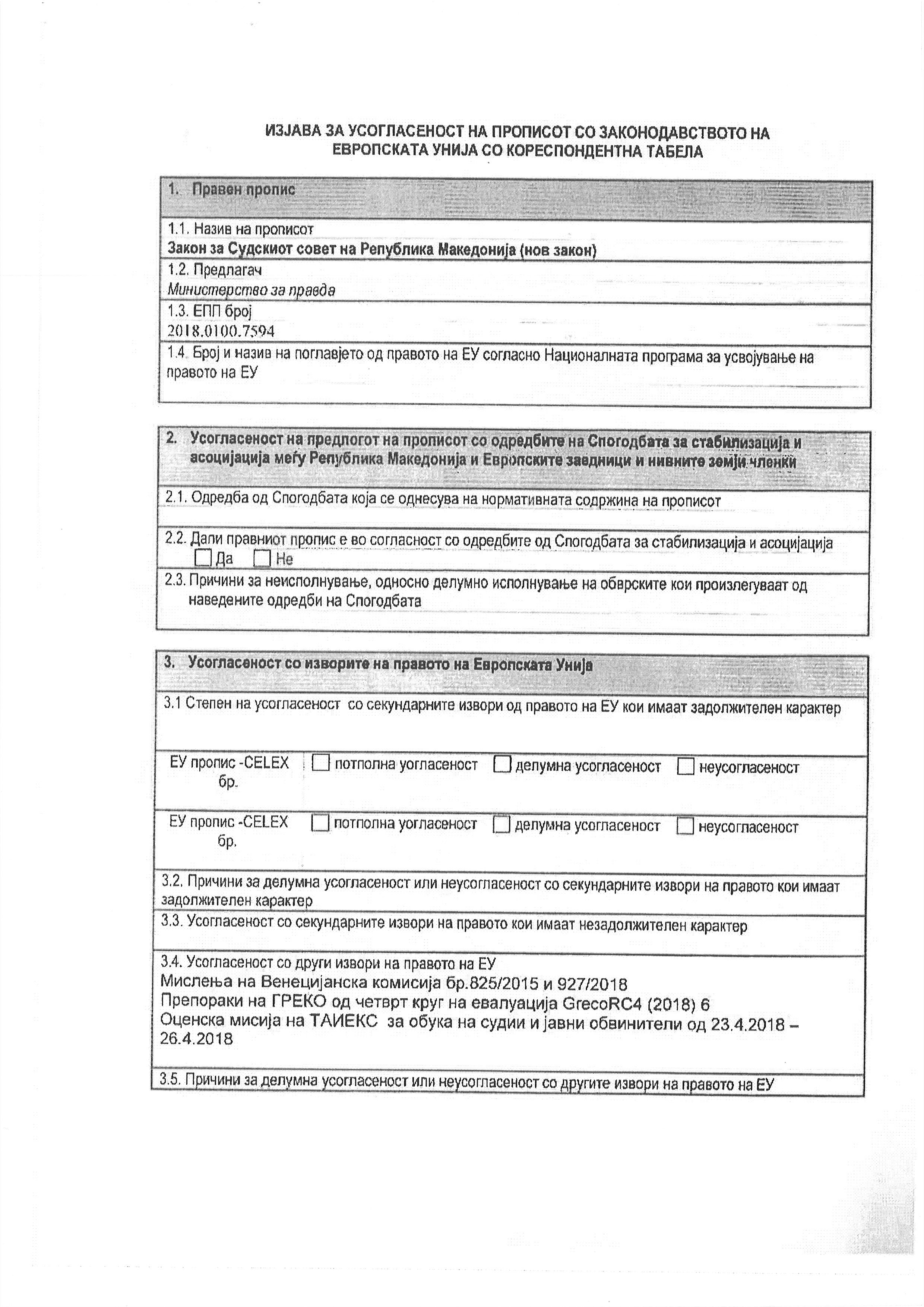 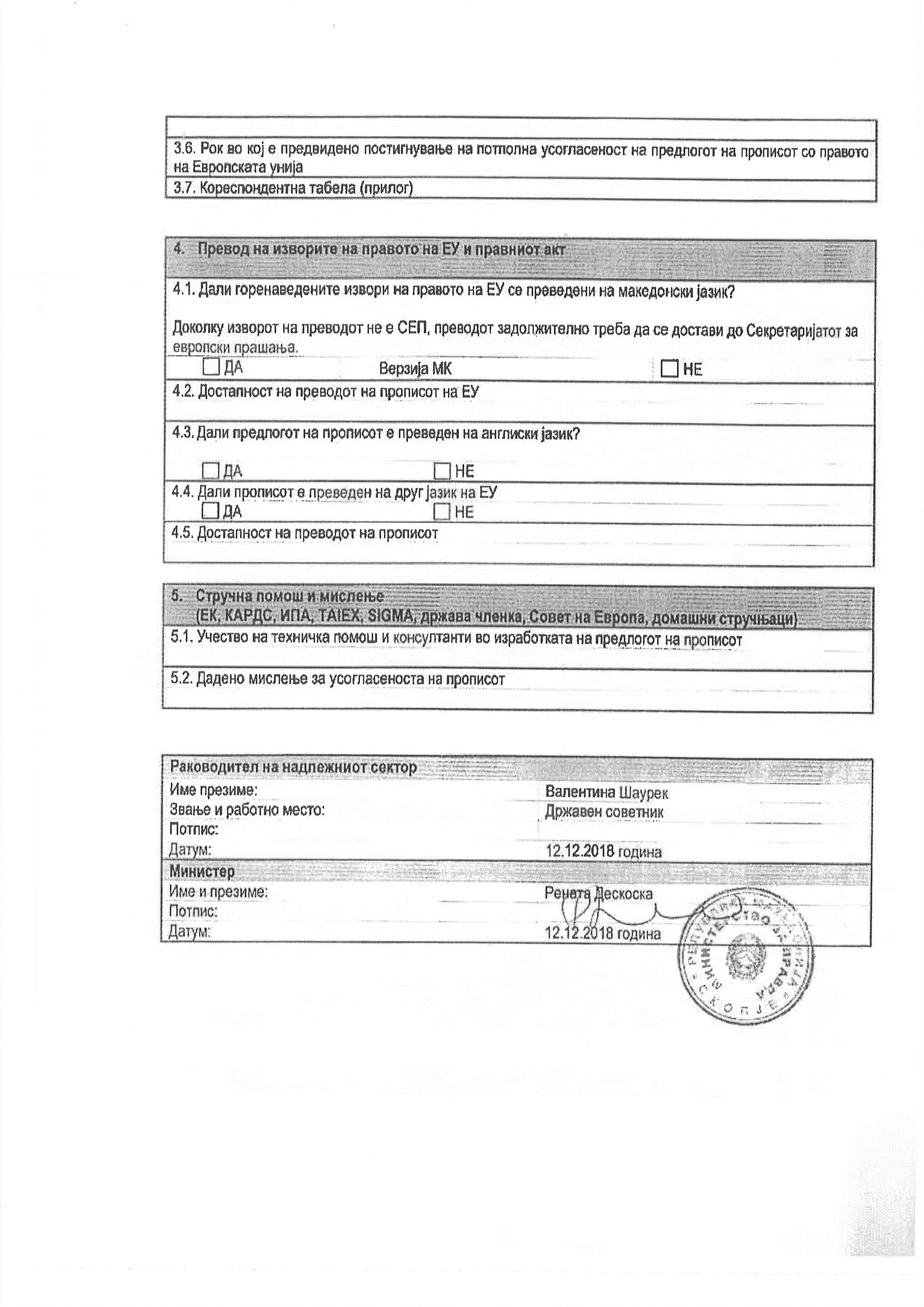                         	ПРЕДЛАГАЧ:                                      Владата  на Република Македонија ПРЕТСТАВНИЦИ:д-р Рената Дескоска, министер за правда иОливер Ристовски, заменик на министерот за правдаПОВЕРЕНИК:Фатон Сељами, државен секретар во Министерството за правда и Валентина Шаурек, државен советник во Министерството за правдаСредна оценка од Комисијата за квалитет на водење на постапкаБодовиОд 8 – 1060Од 5 – 8 40Од 3 – 525Под 3 0Процент на почитувани роковиБодови- почитувани роковите во повеќе од 90% до 100% од предметите35 - почитувани роковите во повеќе од 70% до 90% од предметите25 -почитувани роковите во повеќе од 50% до 70% од предметите15 - почитувани роковите во помалку од 50% од предметите0 Процент на укинати одлуки во однос на вкупниот број решени нормирани предметиБодовиДо 5%25Од 5% до 10%20Од 10% до 15%15Од 15% до 20%10Повеќе од 20%0Процент на преиначени одлуки во однос на вкупниот број решени нормирани предметиБодовиДо 5%20Од 5% до 10%15Од 10% до 15%10Од 15% до 20%7Од 20% до 30%4Повеќе од 30%0Процент на решени предмети во однос на примени предметиБодовиПовеќе од 110%40Од 105% до 110%35Од 100% до 105%30Од 90% до 100%20Под 90%0Процент на реализирана програма за работаБодови81% - 100%6051% - 80%30Под 50%0Примена на Судскиот деловникБодовиНема констатирани недоследности во извештаите од редовните и вонредните контроли од страна на повисокиот суд, Судскиот совет и Министерството за правда40Има констатирани недоследности во извештаите од редовните и вонредните контроли од страна на повисокиот суд, Судскиот совет и Министерството за правда и истите се надминати согласно препораките и роковите од извештаите20Функционирање на автоматизираниот компјутерски систем за управување со судски предметиБодовиДоследно законско функционирање на автоматизираниот комјутерски систем за управување со судски предмети20Има констатирани  недоследности во законско функционирање на автоматизираниот комјутерски систем за управување со судски предмети од страна на надлежен орган и истите се надминати согласно препораките и роковите во извештаите.10Средна оценка од Комисијата за квалитет на донесена одлука во судска управаБодовиОд 8 – 1020Од 5 – 8 15Од 3 – 510Под 3 0Средна оценка од Комисијата за квалитет на објавени информацииБодовиОд 8 – 1020Од 5 – 8 15Од 3 – 510Под 3 0